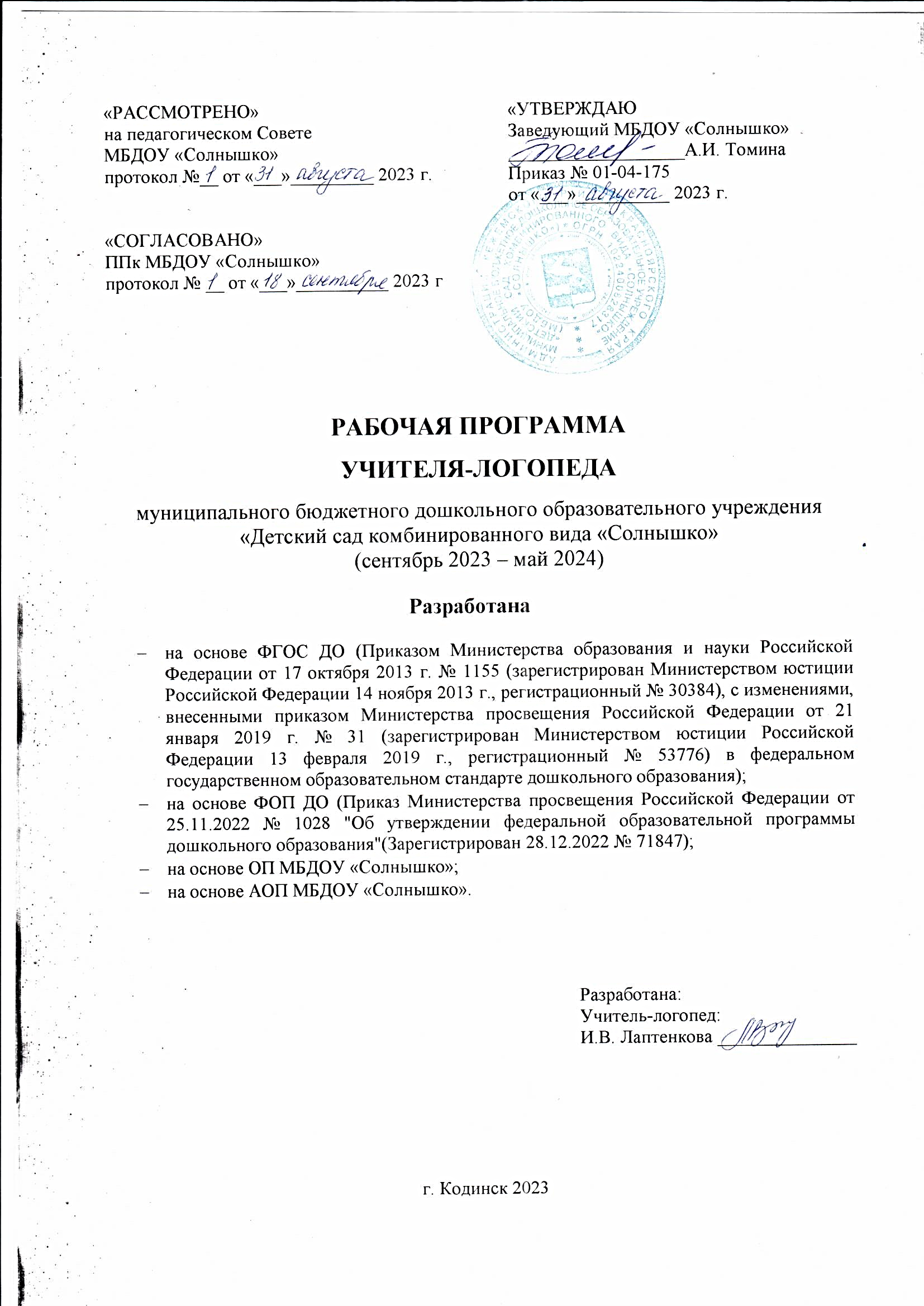 ЦЕЛЕВОЙ РАЗДЕЛПОЯСНИТЕЛЬНАЯ ЗАПИСКАЦели и задачи реализации ПрограммыДанная рабочая программа (далее – Программа) разработана для организации логопедической деятельности с детьми, имеющими нарушения речи. Программа является составным компонентом основной образовательной программы .Программа разработана в соответствии:- с Федеральным законом от 29.12.2012 г. № 273-ФЗ «Об образовании в Российской Федерации»;- с ФГОС дошкольного образования (утв. приказом Министерства образования и науки Российской Федерации от 17 октября . № 1155);- с Порядком организации и осуществления образовательной деятельности по основным общеобразовательным программам - образовательным программам дошкольного образования (утв. приказом Министерства просвещения РФ от 31.07.2020 г. № 373);- с Федеральной образовательной программой дошкольного образования (утв. приказом Минпросвещения РФ от 25.11.2022 г. № 1028);- c образовательной программой дошкольного образования МБДОУ «Солнышко»;- с нормативно-правовыми актами, регулирующими деятельность учителя-логопеда МБДОУ «Солнышко»;- ФОП ДО (Приказ Министерства просвещения Российской Федерации от 25.11.2022 № 1028 "Об утверждении федеральной образовательной программы дошкольного образования"(Зарегистрирован 28.12.2022 № 71847);- комплексной образовательной программы дошкольного образования для детей с тяжелыми нарушениями речи с 3 до 7 лет. Издание 3-е, перераб. и доп. в соответствии с ФГОС ДО. – СПб.: ООО «Издательство Детство-пресс», 2018. – 240 с.;- методического пособия С.П. Цукановой, Л.Л. Бетц по развитию фонематической стороны речи и обучению грамоте «Учим ребенка говорить и читать» (I-III периоды обучения). – М.: ИЗДАТЕЛЬСТВО ГНОМ, 2020.Цель Программы – обеспечение оптимальных педагогических условий, способствующих преодолению речевых нарушений воспитанников и осуществления своевременного и полноценного личностного развития, обеспечения эмоционального благополучия посредством интеграции содержания образования и организации взаимодействия субъектов образовательного процесса.Задачи Программы:1. Устранение дефектов звукопроизношения (воспитание артикуляционных навыков, звукопроизношения, слоговой структуры) и развитие фонематического слуха (способность осуществлять операции различения и узнавания фонем, составляющих звуковую оболочку слова).2. Развитие навыков звукового анализа (специальные умственные действия по дифференциации фонем и установлению звуковой структуры слова).3. Уточнение, расширение и обогащение лексического запаса старших дошкольников с речевыми нарушениями.4. Формирование грамматического строя речи.5. Развитие связной речи обучающихся.6. Развитие их коммуникативности, успешности в общении.7. Взаимодействие с сотрудниками ДОО и специалистами субъектов внешней среды.8. Взаимодействие с родителями (законными представителями) обучающихся.Решение обозначенных задач возможно только при целенаправленном влиянии учителя-логопеда и других педагогических работников на развитие ребенка с первых дней его пребывания в дошкольной образовательной организацией во взаимодействии с родителями (законными представителями). Принципы и подходы к реализации ПрограммыПрограмма построена на следующих принципах ДО, установленных ФГОС ДО:1) полноценное проживание ребёнком всех этапов детства (младенческого, раннего и дошкольного возрастов), обогащение (амплификация) детского развития;2) построение образовательной деятельности на основе индивидуальных особенностей каждого ребёнка, при котором сам ребёнок становится активным в выборе содержания своего образования, становится субъектом образования;3) содействие и сотрудничество детей и родителей (законных представителей), совершеннолетних членов семьи, принимающих участие в воспитании детей младенческого, раннего и дошкольного возрастов, а также педагогических работников (далее вместе - взрослые);4) признание ребёнка полноценным участником (субъектом) образовательных отношений;5) поддержка инициативы детей в различных видах деятельности;6) сотрудничество ДОО с семьей;7) приобщение детей к социокультурным нормам, традициям семьи, общества и государства;8) формирование познавательных интересов и познавательных действий ребёнка в различных видах деятельности;9) возрастная адекватность дошкольного образования (соответствие условий, требований, методов возрасту и особенностям развития);10) учёт этнокультурной ситуации развития детей.Программа построена на следующих принципах дошкольного образования:- принцип опережающего подхода, диктующий необходимость раннего выявления детей с функциональными и органическими отклонениями в развитии, с одной стороны, и разработку адекватного логопедического воздействия - с другой;- принцип развивающего подхода (основывается на идее Л.С. Выготского о «зоне ближайшего развития»), заключающийся в том, что обучение должно вести за собой развитие ребёнка;- принцип полифункционального подхода, предусматривающий одновременное решение нескольких коррекционных задач в структуре одного занятия;- принцип сознательности и активности детей, означающий, что педагог должен предусматривать в своей работе приёмы активизации познавательных способностей детей. Перед ребёнком необходимо ставить познавательные задачи, в решении которых он опирается на собственный опыт. Этот принцип способствует более интенсивному психическому развитию дошкольников и предусматривает понимание ребёнком материала и успешное применение его в практической деятельности в дальнейшем;- принцип доступности и индивидуализации, предусматривающий учёт возрастных, физиологических особенностей и характера патологического процесса. Действие этого принципа строится на преемственности двигательных, речевых заданий;- принцип постепенного повышения требований, предполагающий постепенный переход от более простых к более сложным заданиям по мере овладения и закрепления формирующихся навыков;- принцип наглядности, обеспечивающий тесную взаимосвязь и широкое взаимодействие всех анализаторных систем организма с целью обогащения слуховых, зрительных и двигательных образов детей.Значимые для разработки и реализации Программы характеристики.При разработке Программы учитывались следующие значимые характеристики: географическое месторасположение; социокультурная среда; контингент воспитанников; характеристика нарушений речевого развития обучающихся.Географическое месторасположениеТерритория района характеризуется суровыми природно-климатическими условиями, характерной особенностью климата является часто наблюдающиеся температурные инверсии воздуха, особенно в холодное время года, формирующие застойные явления в атмосфере. Кежемский район имеет статус территории, приравненной к районам Крайнего Севера. Климат резко континентальный. Рельеф территории неоднороден, расчленен густой сетью логов, долинами рек, ручьями, водоразделы которых образуют плоские крупные увалы. Климат территории резко континентальный. Годовые колебания температур составляют до 93°. Наиболее холодные месяца декабрь-февраль с минимумом температур -56°, а летний максимум достигает 37°. Длительность периода с отрицательными температурами составляет 195-200 дней в году. Количество дней с туманами в долине Ангары и устьях ее притоков достигает 60-85 дней в году.Исходя из этого, в образовательный процесс учреждения включены мероприятия, направленные на оздоровление детей, повышение сопротивляемости организма и предупреждение обострение аллергических реакций:режим дня всех возрастных групп наполняется активной двигательной, игровой деятельностью, включены бодрящая гимнастика после сна, упражнения для расслабления, дыхательная гимнастика, гимнастика для глаз;в холодное время года (при благоприятных погодных условиях) удлиняется пребывание детей на прогулке; в теплое время – жизнедеятельность детей организуется на открытом воздухе.Национально-культурные особенностиДостопримечательности Кодинска. Кежемский историко-этнографический музей имени Ю.С.Кулаковой. Монумент Славы. Часовня (близлежащая деревня Сыромолотово). Храм Покрова Пресвятой Богородицы. Мусульманская мечеть. Для самых смелых – место под названием «чертовы кладбища», находящееся возле ручьев Какамбару, Олений и Тактикан. Это очень странное место – с виду обычная поляна, но сюда не заходят животные, здесь не растет ничего, а у людей начинается внезапный приступ паники и страха. Вполне возможно, поговаривают, что это последствия падения Тунгусского метеорита. Также, согласно легенде, здесь можно найти молодильное озеро, искупавшись в котором можно сбросить десять лет. Больше всего сюда тянет любителей экстремального отдыха – сплава по реке и любителей экотуризма. На месте будущего города гидростроителей располагалась Кодинская заимка (название было дано по расположению на реке Кода, или Када, – от эвенкийского «скала, утес»), где проживали и работали спецпереселенцы. В 1965 г. сюда прибыли изыскатели из недавно созданной Богучанской экспедиции, проводившие изыскания по размещению Богучанской ГЭС. В октябре 1974 г., с приездом первой группы строителей станции, изыскатели провели символическую передачу заимки гидростроителям. В 1977 г. на месте бывшей Кодинской заимки появился временный поселок гидростроителей с благоустроенными домами, школами, детскими садами, учреждениями культуры и здравоохранения. 25 августа 1989 г. рабочему поселку Кодинскому был присвоен статус города, который стал административным центром Кежемского района. В 1989 г. стройку отсутствия финансирования завершить не удалось. Богучанская ГЭС была запущена только 15 октября 2012 г. Сегодня основную долю в экономике Кодинска составляют предприятия лесного хозяйства и энергетической промышленности. Выгодное географическое положение делает Кодинск одним из перспективных плацдармов для освоения ресурсов Нижнего Приангарья и Восточной Эвенкии. В городе работают три общеобразовательные школы и учреждения дополнительного образования детей: центр детского творчества, спортивная школа, центр дополнительного образования детей, детская музыкальная школа. Медицинскую помощь населению оказывает Кежемская центральная районная больница. В городе действуют учреждения социальной защиты населения: комплексный центр социального обслуживания населения и центр для несовершеннолетних «Кежемский». Сфера культуры представлена районным домом культуры «Рассвет», центром досуга, культуры и спорта, центральной районной библиотекой, Кежемским музеем имени. В Кодинске открыты отделения банков, «Почты России», мобильная связь обеспечивается четырьмя крупнейшими операторами сотовой связи.Характеристика социокультурной средыКежемский район расположен на северо-востоке центральной части Красноярского края вдоль реки Ангара и граничит с несколькими районами края: на западе – с Богучанским районом Красноярского края; на юге и востоке – с Чунским и Усть-Илимским районами Иркутской области, а на севере – с Эвенкийским автономным округом. Протяженность района с востока на запад – 315 километров, с севера на юг – 280 километров. Площадь 40,0 тыс. кв. км, население – 23665 человек, удаленность от краевого центра 717 км. Административным центром Кежемского района является город Кодинск. Расположен в восточной части Нижнего Приангарья к северо-востоку от краевого центра. Город основан в апреле 1977 года, как временный посёлок строителей Богучанской ГЭС. Разница во времени с Москвой – плюс 4 часа. Высота над уровнем моря –  160 метров. Территория города – 27 квадратных километров. Неподалеку – месторождение магнетитового железа.Источник: http://cityattr.ru/rossiya/dostoprimechatelnosti-goroda-kodinsk-krasnoyarskij-kraj.htmlНа 1 июля 2023 численность населения (постоянных жителей) Кодинска составляет 15755 человек, в том числе детей в возрасте до 6 лет – 1568 человек, подростков (школьников) в возрасте от 7 до 17 лет – 1867 человек, молодежи от 18 до 29 лет – 1883 человека, взрослых в возрасте от 30 до 60 лет – 6783 человека, пожилых людей от 60 лет – 3435 человек, а долгожителей Кодинска старше 80 лет – 221 человек.Национальный состав населения Кодинска, согласно последней переписи населения, распределён примерно следующим образом: русские – 14384 (91.30%) человека, украинцы – 221 (1.40%) человек, татары – 205 (1.30%) человек, немцы – 126 (0.80%) человек, другие национальности (менее 0,5% каждая) – 819 (5.2%).Уровень образования жителей Кодинска: высшее образование имеют 20.4% (3214 человек), неполное высшее – 2.6% (410 человек), среднее профессиональное – 35.4% (5577 человек), 11 классов – 16.8% (2647 человек), 9 классов – 10.6% (1670 человек), 5 классов – 8.5% (1339 человек), не имеют образования – 0.9% (142 человека), неграмотные – 0.2% (32 человека).Кежемский район уникален по концентрации природных ресурсов: железная руда, бокситы, потенциальные запасы гидроэнергии, хвойные леса. Значительные запасы охотничье – промысловых птиц и зверей. Располагает крупнейшим лесосырьевым потенциалом. Ангарская сосна – её называют жемчужиной – высоко ценится на мировом рынке.В районе функционирует несколько видов транспорта: автомобильный, воздушный, и внутренний водный, представленный паромными и ледовыми переправами. На территории района расположен крупнейший объект гидротехнического строительства в России – Богучанская ГЭС. Она является четвёртой ступенью Ангарского каскада.На территории района действует более 300 предприятий. Отраслевая структура экономики района свидетельствует о том, что основными секторами народного хозяйства является промышленность, торговля и строительство.Перспективы развития Кежемского района связаны со значительными запасами полезных ископаемых, часть из которых имеет общефедеральное значение, богатыми лесными ресурсами, гидроэнергетическими ресурсами Ангары.Район входит в один из богатейших регионов Красноярского края – Нижнее Приангарье. Сегодня Нижнее Приангарье становится зоной приоритетных интересов не только края, но и России – регионом будущего!Характеристика нарушений речевого развития обучающихсяНа логопедические занятия зачисляются дети со следующими логопедическими заключениями:- общее недоразвитие речи 1-4 уровня речевого развития.При выявлении у воспитанника сложной речевой патологии (ОНР, заикание) логопед рекомендует родителям посещение ПМПК, психоневролога и с последующим выполнением рекомендаций специалистов. В случае отказа от выполнения рекомендаций родителями ребёнка со сложной речевой патологией учитель-логопед не несёт ответственности за устранение дефекта.Характеристика детейс общим недоразвитием речи (ОНР) (по Р.Е. Левиной)Общее недоразвитие речи у детей с нормальным слухом и первично сохранным интеллектом – речевая аномалия, при которой страдает формирование всех компонентов речевой системы: звукопроизношения, навыков звукового анализа, словаря, грамматического строя, связной речи. Основной контингент старших дошкольников имеет третий уровень речевого развития.Первый уровень речевого развития характеризуется полным или почти полным отсутствием словесных средств общения в возрасте, когда у нормально развивающихся детей речь в основном сформирована. Дети имеют скудный активный словарь, состоящий из звукоподражаний и звуковых комплексов. Эти звуковые комплексы, сопровождаемые жестами, образованы самими детьми и непонятны для окружающих. Так, вместо машина поехала ребенок говорит «биби», вместо пол и потолок – «ли», сопровождая речь указательным жестом, вместо дедушка – «де» и т.д.По своему звучанию лепетная речь состоит как из сходных со словами элементов (петух – «уту», киска – «тита»), так и из совершенно непохожих на правильное слово звуковых сочетаний (воробей – «ки»).Одновременно с лепетными словами и жестами на этом уровне развития речи дети могут пользоваться и отдельными общеупотребительными словами, однако, как правило, эти слова еще недостаточно сформированы по структуре и звуковому составу, а также употребляются в неточных значениях. Дифференцированное обозначение предметов и действий почти отсутствует.Объединение предметов под тем или иным названием определяется сходством отдельных частных признаков. Так, например, слово лапа может означать живые и неживые предметы, которые могут передвигаться – лапы у животных и птиц, ноги человека, колеса машины, паровоза т.д.Ориентируясь на внешнее сходство, дети часто один и тот же предмет в разной ситуации называют разными словами; например, паук на разных картинках назывался то жук («сюк»), то таракан («тлякан»), то пчела («теля»), то оса («атя»).Названия действий очень часто заменяются названиями предметов: открывать – «древ» (дверь); играть в мяч – просто «мяч», а названия предметов в свою очередь могут заменяться названиями действий (кровать– «пать», самолет – «летай»).Фразой на этой стадии речевого развития дети почти не владеют. Лишь у некоторых из них, более развитых в речевом отношении, наблюдаются попытки высказать свои мысли целыми лепетными предложениями, например: «Тетя во бак» (Тетя, вот бак); «Папа туту» (Папа уехал).Стремясь рассказать о каком-либо событии, дети оказываются способными назвать только отдельные слова или одно-два искаженных предложения. Например: «Маля Митя гиби. Идот. Сем.» Это должно означать, что маленький Миша ходил за грибами в лес, принес грибы домой   и дома их ел.Небольшой запас слов, имеющийся у детей, отражает главным образом непосредственно воспринимаемые через органы чувств предметы и явления. Словесное выражение более отвлеченных отношений действительности на этой ступени речевого развития детям почти недоступно.При глубоком недоразвитии речи еще почти невозможно отметить сколько-нибудь стойкого пользования морфологическими элементами для выражения грамматических значений. Здесь преобладают «корневые» слова, лишенные флексий. Чаще всего это неизменяемые звуковые комплексы, и лишь у некоторых детей, находящихся на этом уровне речевого развития, можно встретить попытки выделить названия предметов, действий, качеств. Так, слово «акой» (открой) может употребляться применительно ко всем оттенкам значения – открыл, откроет, открывает, надо открыть и т.д.Пассивный словарь детей, находящихся на первом уровне речевого развития, значительно шире активного. Это создает впечатление, что дети все понимают, но сами сказать ничего не могут. Дети часто понимают обращенную к ним речь только на основании подсказывающей ситуации, многих слов они не понимают вовсе (ветка, двор, конура, паук, грива и др.). Почти полностью отсутствует понимание значений грамматических изменений слова, не различают форм единственного и множественного числа существительного, прошедшего времени глагола, прилагательного, форм мужского и женского рода. Так, дети одинаково реагируют на словесную просьбу «Дай карандаш» и «Дай карандаши», не понимают предлогов, не соотносят с различными ситуациями формы числа глаголов и прилагательных (бежит– бегут, сидит – сидят, пьет – пьют и т.д.), не различают слов большая – большие, красный – красная – красное, разбил – разбила и т.п.Существенную роль на этом уровне понимания речи играет лишь лексическое значение, а грамматические формы в расчет не принимаются. Наряду с этим можно наблюдать смешение значений слов, имеющих сходное звучание (рамка – марка, деревня– деревья).Переходя к характеристике звуковой стороны речи, следует отметить, что бедность и своеобразие словарного запаса не всегда позволяют точно определить на этом уровне состояние произношения отдельных звуков речи; обнаруживаются такие черты, как непостоянный характер звукового оформления одних и тех же слов (карандаш – «адас», дверь – «теф», «вефь», «веть»); произношение отдельных звуков часто лишено постоянной артикуляции, вследствие чего точное звучание слов передать невозможно.Для детей с глубокими степенями недоразвития речи весьма характерна также ограниченная способность воспроизводить слоговые элементы слова. В самостоятельной речи детей преобладают односложные и двусложные образования, а в отраженной речи явно заметна тенденция сократить повторяемое слово до одного-двух слогов (кубики – «ку», карандаш – «дас»).На этом уровне недоразвития речи способность к восприятию и воспроизведению слоговой структуры слова еще не сформировалась вовсе. Лишь у отдельных детей, находящихся на верхней границе данного уровня, можно отметить появление единичных огрех четырехсложных слов с достаточно постоянным составом звуков. Обычно это слова, часто употребляемые в обиходе. Они составляют своего рода образец, по которому в дальнейшем перестраивается вся речь.На уровне лепетной речи звуковой анализ слова совершенно недоступен ребенку. Сама по себе задача выделения отдельных звуков оказывается для него непонятной. Привлечь сознание детей к звуковой стороне речи удается только после длительной подготовительной работы; попытки обучения грамоте на данном уровне без соответствующей речевой подготовки обычно не дают никаких результатов.Основные положения к характеристике первого уровня развития речи:1. Активный словарь в зачаточном состоянии. Он состоит из звукоподражаний, лепетных слов и лишь небольшого количества общеупотребительных слов. Значения слов неустойчивы и недифференцированны.2. Пассивный словарь шире активного, однако, понимание речи вне ситуации весьма ограниченно. Фразовая речь почти полностью отсутствует.3. Способность воспроизводить звуковую и слоговую структуру слова еще не сформирована.Второй уровень речевого развития характеризуется:Активный словарный запас расширяется за счет обиходной предметной и глагольной лексики. Возможно использование местоимений, союзов и иногда простых предлогов. В самостоятельных высказываниях ребенка уже есть простые нераспространенные предложения. При этом отмечаются грубые ошибки в употреблении грамматических конструкций, отсутствует согласование прилагательных с существительными, отмечается смешение падежных форм и т.д. Понимание обращенной речи значительно развивается, хотя пассивный словарный запас ограничен, не сформирован предметный и глагольный словарь, связанный с трудовыми действиями взрослых, растительным и животным миром. Отмечается незнание не только оттенков цветов, но и основных цветов. Типичны грубые нарушения слоговой структуры и звуконаполняемости слов. У детей выявляется недостаточность фонетической стороны речи (большое количество несформированных звуков).Третий уровень речевого развития характеризуется появлением развёрнутой обиходной речи без грубых лексико-грамматических и фонетических отклонений. На этом фоне наблюдается неточное знание и употребление многих слов и недостаточно полная сформированность ряда грамматических форм и категорий языка. В активном словаре преобладают существительные и глаголы, недостаточно слов, обозначающих качества, признаки, действия, состояния предметов, страдает словообразование, затруднён подбор однокоренных слов. Для грамматического строя характерны ошибки в употреблении предлогов: в, на, под, к, из-под, из-за, между и т.д., в согласовании различных частей речи, построении предложений. Звукопроизношение детей не соответствует возрастной норме: они не различают на слух и в произношении близкие звуки, искажают слоговую структуру и звуконаполняемость слов. Связное речевое высказывание детей отличается отсутствием чёткости, последовательности изложения, в нём отражается внешняя сторона явлений и не учитываются их существенные признаки, причинно-следственные отношения.Четвертый уровень речевого развития (по Т.Б. Филичевой). Дети, отнесенные к четвертому уровню речевого развития, не имеют грубых нарушений звукопроизношения, но у них наблюдается недостаточно четкая дифференциация звуков. Нарушения звукослоговой структуры слов проявляются у детей в различных вариантах искажения звуконаполняемости, поскольку детям трудно удерживать в памяти грамматический образ слова. Среди нарушений фонетико-фонематического характера наряду с неполной сформированностью звукослоговой структуры слова у детей отмечаются недостаточная внятность, выразительность речи, нечеткая дикция, создающие впечатление общей смазанной речи, смешение звуков, что свидетельствует о низком уровне сформированности дифференцированного восприятия фонем и является важным показателем незавершенного процесса фонемообразования. Дети этого уровня речевого развития имеют отдельные нарушения смысловой стороны языка. Несмотря на разнообразный предметный словарь, в нем отсутствуют слова, обозначающие некоторых животных, профессий и т.д. В то же время для детей этого уровня речевого развития характерны достаточная сформированность лексических средств языка и умения устанавливать системные связи и отношения, существующие внутри лексических групп. Они довольно легко справляются с подбором общеупотребительных антонимов, отражающих размер предмета.Дети с ОНР отличаются от своих нормально развивающихся сверстников особенностями психических процессов. Учитывая положение о тесной связи развития мышления и речи (Л.С. Выготский), можно сказать, что интеллектуальное развитие ребенка в известной мере зависит от состояния его речи. Системный речевой дефект часто приводит к возникновению вторичных отклонений в умственном развитии, к своеобразному формированию психики. Для них характерны неустойчивость внимания, снижение вербальной памяти и продуктивности запоминания, отставание в развитии словесно-логического мышления. Они отличаются быстрой утомляемостью, отвлекаемостью, повышенной истощаемостью, что ведёт к появлению различного рода ошибок. Многие дети с ОНР имеют нарушения моторики артикуляционного аппарата: изменение мышечного тонуса в речевой мускулатуре, затруднения в тонких артикуляционных дифференцировках, ограниченная возможность произвольных движений. С расстройствами речи тесно связано нарушение мелкой моторики рук: недостаточная координация пальцев, замедленность и неловкость движений, застревание на одной позе.Указанные отклонения в развитии детей, страдающих речевыми аномалиями, спонтанно не преодолеваются. Они требуют специально организованной работы по их коррекции.1.2. ПЛАНИРУЕМЫЕ РЕЗУЛЬТАТЫ РЕАЛИЗАЦИИ ПРОГРАММЫФГОС ДО определяет целевые ориентиры – социальные и психологические характеристики личности ребёнка на этапе завершения дошкольного образования, среди которых речь занимает одно их центральных мест как самостоятельно формируемая функция, а именно: к завершению дошкольного образования ребенок хорошо понимает устную речь и может выражать свои мысли и желания. Также речь включается в качестве важного компонента, в качестве средства общения, познания, творчества в следующие целевые ориентиры:- активно взаимодействует со сверстниками и взрослыми, участвует в совместных играх; способен договариваться, учитывать интересы и чувства других, сопереживать неудачам и радоваться успехам других, стараться разрешать конфликты;- может фантазировать вслух, играть звуками и словами;- проявляет любознательность, задаёт вопросы, касающиеся близких и далёких предметов и явлений, интересуется причинно-следственными связями (как? почему? зачем?), пытается самостоятельно придумывать объяснения явлениям природы и поступкам людей;- обладает начальными знаниями о себе, о предметном, природном, социальном и культурном мире, в котором он живёт.По сути, ни один из целевых ориентиров дошкольного образования не может быть достигнут без освоения речевой культуры. Для достижения целевых ориентиров необходима систематическая профилактика и коррекция речевых нарушений у детей. Модернизация образования предусматривает комплексное, всестороннее обновление всех звеньев образовательной системы в соответствии с требованиями к обучению. Эти изменения касаются вопросов организации образовательной деятельности, технологий и содержания. Одной из ведущих линий модернизации образования является достижение нового современного качества дошкольного образования. Это вызывает необходимость разработки современных коррекционно-образовательных технологий коррекционно-развивающей работы учителя- логопеда.В связи с вышесказанным Программа учителя-логопеда предусматривает создание специальных условий обучения и воспитания, позволяющих учитывать особые образовательные потребности детей с нарушениями речи посредством индивидуализации и дифференциации образовательного процесса.Ребенок 6-7 лет, выпущенный из группы компенсирующей направленности или с логопедического пункта ДОО, должен обладать следующими знаниями, умениями и навыками в образовательной области «Речевое развитие»:Нормализация фонетической стороны речи:- правильно артикулирует все звуки русского языка в различных фонетических позициях и формах речи;- дифференцирует все звуки;Развитие свободного общения со взрослыми и детьми:- способен участвовать в коллективной беседе (самостоятельно формулировать и задавать вопросы, аргументировано отвечать на вопросы);- свободно пользуется речью для установления контакта, поддержания и завершения разговора.Развитие компонентов ЛГСР (лексической стороны, грамматического строя речи, связной речи – диалогической и монологической форм) в различных формах и видах детской деятельности:- использует слова разных частей речи в точном соответствии с их значением, активно пользуется эмоционально-оценочной лексикой и выразительными средствами языка;- использует разнообразные способы словообразования, сложные предложения разных видов, разные языковые средства для соединения частей предложения;- самостоятельно пересказывает и драматизирует небольшие литературные произведения, составляет по плану и образцу описательные и сюжетные рассказы;- называет в последовательности слова в предложении, звуки и слоги в словах, различает понятия «звук», «слог», «слово», «предложение».Формирование звуковой аналитико-синтетической активности:- воспринимает слово и предложение как самостоятельные единицы речи, правильно использует в своей речи;- способен делить предложения на слова и составлять из слов (2-4);- способен членить слова на слоги (2-4) и составлять из слогов;- способен проводить звуковой анализ слов;- понимает смыслоразличительную роль фонем.Планируемые результаты логопедической работы:В результате логопедической работы ребенок научится:- правильно артикулировать все звуки речи в различных позициях;- чётко дифференцировать все изученные звуки;- называть последовательность слов в предложении, слогов и звуков в словах;- находить в предложении слова с заданным звуком, определять место звука в слове;- различать понятия «звук», «твёрдый звук», «мягкий звук», «глухой звук», «звонкий звук», «слог», «предложение» на практическом уровне;- называть последовательность слов в предложении, слогов и звуков в словах;- производить элементарный звуковой анализ и синтез;- владеть интонационными средствами выразительности речи в пересказе, чтении стихов.СОДЕРЖАТЕЛЬНЫЙ РАЗДЕЛМОДЕЛЬ ОРГАНИЗАЦИИ КОРРЕКЦИОННО-ОБРАЗОВАТЕЛЬНОГО ПРОЦЕССАДеление задач по этапам достаточно условно. Так, задача организационно-подготовительного этапа – определение индивидуальных маршрутов коррекции речевого нарушения реализуется на протяжении всего учебного процесса, вносятся коррективы с учётом наличия либо отсутствия динамики коррекции. Пополнение фонда логопедического кабинета учебно-методическими пособиями, наглядным дидактическим материалом осуществляется в течение всего учебного года.СОДЕРЖАНИЕ ЛОГОПЕДИЧЕСКОЙ РАБОТЫДеятельность учителя-логопеда реализуется по следующим направлениям:Направление 1. Диагностическая работа. Направление 2. Коррекционно-развивающая работа.Направление 3. Консультативная и информационно-просветительская деятельность с родителями и педагогами.Направление 4. Научно-методическая и аналитическая работа.Направление 1. Диагностическая работаЭкспресс-обследование воспитанников ДОО на начало и конец учебного года. Проведение в течение года диагностики речевого развития воспитанников по мере возникновения потребности или по запросу участников образовательного процесса (воспитатели, родители, и т.д.).Выявление динамики речевого развития детей, посещающих логопедические занятия. Формулировка логопедического заключения для зачисленных вновь на логопедические занятия.Составление отчета о логопедической работе и речевом развитии дошкольников, занимающихся на логопедических занятиях, фиксирование его в индивидуальных речевых картах.Педагогическая диагностика учителя-логопеда направлена на определение уровня  речевого развития воспитанников.Определение состояния речевого развития детей, зачисленных на логопедические занятия, проводится учителем-логопедом с 1 по 15 сентября и с 16 по 31 мая.В ходе обследования изучаются следующие составляющие речевую систему компоненты:- фонематическое восприятие;- артикуляционная моторика;- звукопроизношение;- сформированность звуко-слоговой структуры;- навыки языкового анализа и синтеза;- грамматический строй речи;- навыки словообразования;- понимание логико-грамматических конструкций;- связная речь.Диагностический инструментарийДля качественного анализа особенностей развития речи и коммуникативной деятельности детей, зачисленных на логопедические занятия, заполняются речевые карты воспитанников.Для определения логопедического заключения используются: сбор анамнестических данных; беседы с родителями; наблюдение за детьми во время занятий, в режимных моментах, в игре и т.д.; беседа с детьми; беседа с воспитателями.Результаты экспресс-обследования речевого развития воспитанников ДОО заносятся в диагностические протоколы.Направление 2. Коррекционно-развивающая  работаУчитель-логопед является координатором коррекционно-речевой работы в ДОО, организует интегративную деятельность всех участников коррекционно-образовательного процесса, главными субъектами которого являются ребенок с особыми образовательными потребностями, педагогический коллектив, родители ребенка- логопата.Коррекционно-развивающее направление работы учителя-логопеда в рамках функционирования логопедического кабинета включает:- занятия учителя-логопеда с воспитанниками по совершенствованию разных сторон   речи;- совместную деятельность с педагогом-психологом по стимулированию психологической базы речи;- совместную деятельность с воспитателями;- совместную деятельность учителя-логопеда и музыкального руководителя по развитию темпо-ритмической организации речи;- совместную деятельность учителя-логопеда и инструктора по физической культуре по развитию общей моторики детей.Коррекционная работа учителя-логопеда с детьми направлена на преодоление речевых и психофизических нарушений путём проведения индивидуальных, подгрупповых, фронтальных логопедических занятий.Индивидуальная коррекционная работа включает те направления, которые соответствуют структуре речевого нарушения конкретного ребенка (общее недоразвитие речи).Коррекция звукопроизношенияПри общем недоразвитии речи коррекция звукопроизношения включает в себя следующие этапы:Подготовительный этапВыработка четких координированных движений органов артикуляционного аппарата, подготовка органов артикуляции к постановке тех или иных звуков. На данном этапе используются подготовительные артикуляционной упражнения.Развитие речевого дыхания и сильной длительной воздушной струи. Используются пособия: наборы бабочек, снежинок, султанчиков, вертушек, мыльные пузыри и др.На данном этапе используется альбом с иллюстрациями артикуляционной гимнастики:- для всех звуков: «Улыбка», «Трубочка», «Заборчик», «Окно», «Лопатка», «Качели», «Накажем язычок», «Блинчик»;- для свистящих: «Горка», «Катушка», «Киска сердится», «Иголка», «Посчитаем/почистим нижние зубки».- для шипящих: «Вкусное варенье», «Чашечка», «Грибок», «Лошадка», «Лесенка», «Маляр», «Посчитаем/почистим верхние зубки», «Фокус»;- для Р, Р’: «Маляр», «Лошадка», «Грибок», «Молоток», «Гармошка», «Дятел», «Комарик»;- для Л, Л’: «Индюк», «Пароход гудит», «Поймай мышку», «Беззвучный молоток»;- для развития сильной длительной воздушной струи, для дифференциации холодной-теплой воздушной струи: «Фокус», «Заморозка», «Согреем ладошки», «Футбол», «Листопад», «Аэробол», «Буря в стакане», «Пропеллер», «Султанчики». Этап формирования первичных произносительных умений и навыковПостановка нарушенных звуков, используя различные способы: имитационный,  механический, смешанный.Постановка звуков происходит в такой последовательности, которая определена естественным (физиологическим) ходом формирования звукопроизношения у детей в норме:- звуки раннего онтогенеза;- свистящие С, 3, Ц, С’, 3’;- шипящие Ш, Ж, Ч, Щ;- соноры Л, Л’, Р, Р’.Изменения в последовательности постановки звуков зависят от индивидуальных особенностей детей.Работа по постановке звуков проводится только индивидуально: показ артикуляции перед зеркалом, показ положения языка кистью руки/с помощью игрушек, наглядная демонстрация звука.Этап автоматизации поставленных звуков (подгрупповые занятия)- изолированно;- в слогах;- в словах;- в словосочетаниях;- в предложениях;- в тексте.Этап дифференциации поставленных звуков (подгрупповые занятия)- изолированных звуков;- в слогах;- в словах;- в словосочетаниях;- в предложениях;- в тексте.На данном этапе используются предметные картинки на звуки; тексты для автоматизации и дифференциации поставленных звуков. Дидактические игры и пособия: «Речевые ступеньки», «Игры на липучках», «Логопедическое лото», «Логопедические гусеницы», дидактический материал В.В. Коноваленко, Л.А. Комаровой, Е.А. Азовой и О.О. Черновой, Т. Павловой-Зеленской «Звенелочка», «Жужжалочка» и т.д., «Звуковой хоровод» и т.д. Этап формирования коммуникативных умений и навыков(подгрупповые занятия)На данном этапе используются тексты, творческие упражнения, задания на составление рассказов, пересказы, заучивание стихотворений, выступления на утренниках, организация игр, сопровождающихся речью и т.д.Автоматизация поставленных звуков в спонтанной речи. Развитие фонематического слуха.Совершенствование слоговой структуры словаПри общем недоразвитии речи одним из важных направлений работы является развитие фонематического слуха.В коррекционную работу кроме выше перечисленных включаются следующие этапы.Этап развития слухового восприятия, вниманияОсуществляется одновременно с подготовительным этапом. Проводятся упражнения, направленные на:- дифференциацию неречевых звуков, различающихся по тональности, высоте, длительности: «Угадай, чей голос», «Отгадай, что звучит», «Где звенит?»;- воспроизведение ритмического рисунка на слух: «Хлопни как я».На данном этапе используются: набор звучащих предметов (погремушки, бубен, свистулька, свисток); аудиозаписи звуков природы, голосов животных и т.д.Этап развития фонематического слухаОсуществляется одновременно с подготовительным этапом и этапом формирования первичных произносительных умений и навыков.Включает:- упражнения на узнавание заданного звука среди других фонем и вычленение его из слова в различных позициях: «Хлопни, когда услышишь звук», «Определи место звука в слове»;- упражнения на дифференциацию звуков, близких по артикуляционным или акустическим свойствам: «Сигнальные фонарики», «Топни-хлопни».Этап формирования звукобуквенного и слогового анализа и синтеза словаОсуществляется на этапах формирования первичных произносительных и коммуникативных умений и навыков.Включает:- упражнения на последовательное вычленение и сочетание звуков в словах различной слоговой структуры: «Звуковые дорожки», «Первое чтение», «Ребусы»;- упражнения на обозначение гласных и согласных (твердых и мягких) звуков фишками соответствующих цветов: «Отбери картинки», «Звуковое лото», «Звуковички»;- упражнения на составление условно-графических схем: «Телеграфист», «Подбери картинку к схеме».Развитие лексико-грамматической стороны речиПри общем недоразвитии речи помимо выше перечисленных включаются следующие направления работы:Пополнение словаря (осуществляется на этапах формирования первичных произносительных и коммуникативных умений и навыков):- номинативный словарь;- предикативный словарь;- словарь признаков;- числительные и местоимения;- навыки словообразования;- словоизменение; согласование.Совершенствование грамматического строя (осуществляется на этапах формирования первичных произносительных и коммуникативных умений и навыков): наборы предметных картинок по темам: «Овощи», «Фрукты», «Одежда», «Обувь», «Мебель», «Посуда», «Животные и их детеныши», «Птицы», «Насекомые», «Транспорт», «Семья», «Времена года», «Инструменты» и др.; игры на развитие навыка словообразования; «Назови одним словом», «Предлоги», «Что за чем?», «Назови ласково», «Кому что нужно…», «Что забыл нарисовать художник», «Парные картинки», «Игралочка, «Грамотейка» и т.д.Развитие связной речиСовершенствование связной речи (осуществляется на этапах формирования первичных произносительных и коммуникативных умений и навыков):- пересказ;- рассказ по серии сюжетных картин;- рассказ по сюжетной картине.Используются дидактические игры и пособия: схемы для составления рассказов, сюжетные картинки, серии сюжетных картинок, наборы предметных картинок и игрушек для составления сравнительных и описательных рассказов, наборы текстов для пересказа; набор «Кукольный театр» и др.Направление 3. Консультативная и информационно-просветительская работа с родителями (законными представителями) и педагогамиКонсультативная и информационно-просветительская работас родителями (законными представителями)Консультативная и информационно-просветительская работа учителя-логопеда ДОО – это информирование родителей по проблемам обучения и воспитания детей, имеющих речевые нарушения. Основными задачами консультативной и информационно-просветительской работы учителя-логопеда с родителями являются:- формирование у родителей положительной мотивации к взаимодействию с учителем-логопедом, другими педагогами по вопросам речевого развития детей;- выработка у родителей адекватного отношения к особенностям речевой деятельности детей;- формирование (повышение) у родителей компетенции в вопросах речевого развития детей разных возрастных групп и речевых расстройств;- обучение родителей основным приёмам коррекционно-развивающей работы (артикуляторная гимнастика, некоторые виды логопедических игр, основные правила (алгоритмы) выполнения письменных заданий и т.д.);- ознакомление родителей с различными видами дидактических пособий и методической литературы по организации и проведению развивающих занятий в домашних условиях.В течение учебного года консультативная и информационно-просветительская работа учителя-логопеда включает:- проведение родительских гостиных;- печатная информация/памятки с рекомендациями игр и упражнений для развития речевого дыхания, артикуляционной и мелкой моторики ребенка;- иформационный стенд с вариантами игровых упражнений в родительском уголке;- проведение индивидуальных и подгрупповых логопедических консультаций для родителей;- оказание помощи родителям по выполнению домашних рекомендаций;- участие в проведении «Дня открытых дверей».Календарный план работы с родителями (см. Приложение 1).Консультативная и информационно-просветительская работа с педагогамиВзаимосвязь учителя-логопеда с воспитателямина занятиях по развитию речиРазвитие фонематического слуха и формирование фонематического восприятия на занятиях по развитию речи, а также в свободной деятельности (различные дидактические, подвижные игры для развития речи).Расширение и активизация словарного запаса детей. Рассказывание и чтение воспитателем художественной литературы, рассматривание детьми картин и беседы по вопросам. Заучивание программных стихотворений. Развитие монологической речи осуществляется при составлении рассказов – описаний, рассказов по картине и серии картин, пересказов знакомых сказок.Проведение повседневного наблюдения за состоянием речевой деятельности детей, осуществление контроля за правильным использованием поставленных или исправленных звуков, отработанных на занятиях грамматических форм по рекомендациям логопеда в тетрадях взаимодействия.Развитие познавательных интересов детей в ходе занятий, экскурсий, игр, а также в свободной деятельности.При организации образовательной деятельности прослеживаются приоритеты в работе учителя-логопеда и воспитателей:Взаимосвязь учителя-логопеда с музыкальным руководителемВыполнение упражнений для развития основных движений, мелких мышц руки, активизации внимания, воспитания чувства музыкального ритма, ориентировки в пространстве, развития «мышечного чувства», развитие слухового восприятия, двигательной памяти.Пляски под пение, хороводы, игры с пением, шумовые оркестры. Музыкально-дидактические игры, способствующие развитию фонематического слуха и внимания. Ритмические игры с заданиями на ориентировку в пространстве. Упражнения на различение музыкальных звуков по высоте. Распевки, вокализы на автоматизацию тех звуков, которые дети изучают на логопедических занятиях. Этюды на развитие выразительности мимики, жестов, игры-драматизации.Направление 4. Научно-методическая и аналитическая работаНаучно-методическая работа учителя-логопедаНаучно-методическая работа учителя-логопеда включает:- разработку методических рекомендаций для педагогов и родителей по оказанию логопедической помощи детям;- составление перспективного планирования;- участие в работе методических объединений учителей-логопедов;- обмен продуктивным профессиональным опытом (конференции, семинары, открытые показы и др.);- изучение и внедрение эффективных вариативных форм оказания коррекционной помощи;- изготовление и приобретение наглядного и дидактического материала по развитию и коррекции речи;Аналитическая работа учителя-логопедаАналитическая работа учителя-логопеда позволяет ему своевременно выявлять эффективность проводимой коррекционно-развивающей деятельности, осуществлять мониторинг динамики развития каждого ребёнка.Она включает:- проведение контрольных срезов, тестовых заданий (при необходимости);- анализ эффективности используемых средств, форм, методов коррекционной работы;- заключение ПМПК по вопросам выпуска детей;- анализ выполнение плана работы за учебный год, подготовка аналитического отчета.ПЛАНИРОВАНИЕ ЛОГОПЕДИЧЕСКОЙ РАБОТЫ ДЛЯ ДЕТЕЙ ДОШКОЛЬНОГО ВОЗРАСТА С НАРУШЕНИЯМИ РЕЧИПерспективное планирование логопедической работы для детей дошкольного возраста с нарушениями речи (см. Приложение 2).ВАРИАТИВНЫЕ ФОРМЫ, СПОСОБЫ, МЕТОДЫ И СРЕДСТВА РЕАЛИЗАЦИИ РАБОЧЕЙ ПРОГРАММЫСодержание коррекционно-развивающей работы учителя-логопеда конкретизируется в соответствии с категориями воспитанников, имеющих речевые нарушения: ОНР.Эффективность коррекционно-развивающей работы определяется чёткой организацией детей в период их пребывания в ДОО, правильным распределением нагрузки в течение дня, координацией и преемственностью в работе всех субъектов коррекционного процесса: учителя-логопеда, других педагогических работников, родителей (законных представителей).На коррекционно-развивающих занятиях с помощью специальных игр и упражнений, психогимнастических этюдов создаются условия для повышения работоспособности детей, преодоления психоэмоционального напряжения, стабилизации эмоционального фона, развития мотивации к участию в организованной взрослым деятельности и профилактике конфликтов между детьми.Логопедическое воздействие осуществляется различными методами, среди которых условно выделяются наглядные, словесные и практические.Наглядные методы направлены на обогащение содержательной стороны речи, словесные – на обучение пересказу, беседе, рассказу без опоры на наглядные материалы. Практические методы используются при формировании речевых навыков путем широкого применения специальных упражнений и игр. К практическим методам можно отнести метод моделирования и метод проектов.Метод моделирования является одним из перспективных направлений совершенствования процесса коррекционно-развивающего обучения и активно применяется в нашем детском саду. Использование заместителей и наглядных моделей развивает умственные способности детей. У ребенка, владеющего формами наглядного моделирования появляется возможность применить заместители и наглядные модели в уме, представлять себе при их помощи то, о чем рассказывают взрослые, предвидеть возможные результаты собственных действий. Введение наглядных моделей позволяет более целенаправленно закреплять навыки в процессе коррекционного обучения.Форма организации обучения – подгрупповая, подвижные микрогруппы и индивидуальная. В соответствии с ФГОС ДО основной формой работы с детьми-дошкольниками по всем направлениям развития является игровая деятельность. Рабочая программа учитывает это положение, но предполагает, что занятие остается одной из основных форм работы с детьми, имеющими нарушения речи при максимальном использовании игровых форм в рамках каждого занятия.Организация образовательного процессаПри комплектовании групп для занятий учитывается не только структура речевого нарушения, но и психоэмоциональный и коммуникативный статус ребенка, уровень его работоспособности. Занятия организуются с учетом психогигиенических требований к режиму логопедических занятий, их структуре, способам взаимодействия ребенка с педагогом и сверстниками. Обеспечивается реализация здоровьесбережения по охране жизни и здоровья воспитанников в образовательном процессе.Продолжительность подгрупповых занятий учитывает возраст детей, соответствует нормативным требованиям.Организация деятельности учителя-логопеда в течение года определяется целями и задачами рабочей программой. Логопедическое обследование проводится с 1 по 15 сентября. Логопедические подгрупповые и индивидуальные занятия проводятся с 15 сентября по расписанию, составленному учителем-логопедом. Для подгрупповых занятий объединяются дети одной возрастной группы, имеющие сходные по характеру и степени выраженности речевые нарушения.Выпуск детей проводится в течение всего учебного года по мере устранения у них дефектов речи. Результаты логопедической работы отмечаются в речевой карте ребёнка.Частота проведения индивидуальных занятий определяется характером и степенью выраженности речевого нарушения, возрастом и индивидуальными психофизическими особенностями детей, продолжительность индивидуальных занятий 15-20 минут. Частота занятий для детей с ОНР – 2 раза в неделю.Продолжительность коррекционно-развивающей работы в значительной степени обусловлена индивидуальными особенностями детей.Учет календарного плана воспитательной работы При выборе содержания занятия учитель-логопед учитывает календарный план воспитательной работы.Задачи рабочей программы воспитания, связанные с базовыми ценностями и воспитательными задачами, реализуемыми в рамках образовательных областейЦелевые ориентиры Рабочей программы воспитанияУклад образовательной организацииВоспитывающая среда образовательной организацииОбщности образовательной организации: педагог – дети, родители (законные представители) – ребёнок (дети), педагог – родители (законные представители).Формы совместной деятельности в образовательной организацииКалендарно-тематическое планирование и для ОП и РПВВ предложенной таблице расположены все направления календарно-тематического плана, включающие формы проведения мероприятий, а также события образовательной организации и совместная деятельность в образовательных ситуациях, построенные на примерном календаре праздников и событий в соответствии с Федеральным календарным планом воспитательной работы. Считаем, что таким способом, мы можем совместить и образовательную деятельность и работу в рамках воспитательной работы. В данной модели видна система и целостность образовательного процесса в ДОО.Организация предметно-пространственной средыОРГАНИЗАЦИОННЫЙ РАЗДЕЛПСИХОЛОГО-ПЕДАГОГИЧЕСКИЕ УСЛОВИЯ РЕАЛИЗАЦИИ ПРОГРАММЫУспешная реализация рабочей программы обеспечивается следующими психолого-педагогическими условиями:1) признание детства как уникального периода в становлении человека, понимание неповторимости личности каждого ребёнка, принятие воспитанника таким, какой он есть, со всеми его индивидуальными проявлениями; проявление уважения к развивающейся личности, как высшей ценности, поддержка уверенности в собственных возможностях и способностях у каждого воспитанника;2) решение образовательных задач с использованием как новых форм организации процесса образования (проектная деятельность, образовательная ситуация, образовательное событие и другое), так и традиционных (фронтальные, подгрупповые, индивидуальные занятия). При этом занятие рассматривается как дело, занимательное и интересное детям, развивающее их;3) обеспечение преемственности содержания и форм организации образовательного процесса (опора на опыт детей, накопленный на предыдущих этапах развития, изменение форм и методов образовательной работы, ориентация на стратегический приоритет непрерывного образования - формирование умения учиться);4) учёт специфики возрастного и индивидуального психофизического развития обучающихся (использование форм и методов, соответствующих возрастным и индивидуальным особенностям детей (в т.ч. их речевому развитию));5) создание развивающей и эмоционально комфортной для ребёнка образовательной среды, способствующей развитию ребёнка и сохранению его индивидуальности, в которой ребёнок реализует право на свободу выбора деятельности, партнера, средств и прочее;6) построение образовательной деятельности на основе взаимодействия взрослых с детьми, ориентированного на интересы и возможности каждого ребёнка и учитывающего социальную ситуацию его развития;7) индивидуализация образования (в т.ч. поддержка ребёнка, построение его образовательной траектории) и оптимизация работы с группой детей, основанные на результатах педагогической диагностики (мониторинга);8) оказание ранней коррекционной помощи детям с особыми образовательными потребностями на основе специальных психолого-педагогических подходов, методов, способов общения и условий, способствующих получению ДО, социальному развитию этих детей, в т.ч. посредством организации инклюзивного образования;9) совершенствование образовательной работы на основе результатов выявления запросов родительского и профессионального сообщества;10) психологическая, педагогическая и методическая помощь и поддержка, консультирование родителей (законных представителей) в вопросах обучения, воспитания и развитии детей, охраны и укрепления их здоровья;11) вовлечение родителей (законных представителей) в процесс реализации образовательной программы и построение отношений сотрудничества в соответствии с образовательными потребностями и возможностями семьи обучающихся;12) формирование и развитие профессиональной компетентности педагогов, психолого-педагогического просвещения родителей (законных представителей) обучающихся;13) непрерывное психолого-педагогическое сопровождение участников образовательных отношений в процессе реализации рабочей программы, обеспечение вариативности его содержания, направлений и форм, согласно запросам родительского и профессионального сообществ;14) взаимодействие с различными социальными институтами (сферы образования, другими социально-воспитательными субъектами открытой образовательной системы), использование форм и методов взаимодействия, востребованных современной педагогической практикой и семьей, участие всех сторон взаимодействия в совместной социально-значимой деятельности;15) использование широких возможностей социальной среды, социума как дополнительного средства развития личности, совершенствования процесса её социализации;16) предоставление информации об особенностях организации образовательного процесса семье, заинтересованным лицам, вовлеченным в образовательную деятельность, а также широкой общественности;17) обеспечение возможностей для обсуждения рабочей программы, поиска, использования материалов, обеспечивающих её реализацию, в т.ч. в информационной среде.ОСОБЕННОСТИ ОРГАНИЗАЦИИ РАЗВИВАЮЩЕЙ ПРЕДМЕТНО-ПРОСТРАНСТВЕННОЙ СРЕДЫРППС рассматривается как часть образовательной среды и фактор, обогащающий развитие детей. РППС выступает основой для разнообразной, разносторонне развивающей, содержательной и привлекательной для каждого ребёнка деятельности.Развивающая предметно-пространственная среда в кабинете учителя-логопеда включает следующие компоненты.Центры развитияЦентр речевого и креативного развития Зеркало с лампой дополнительного освещения.Несколько стульчиков для занятий у зеркала.Комплект зондов для постановки звуков.Соски, шпатели, вата, ватные палочки, марлевые салфетки, дез.средство.Дыхательные тренажеры, игрушки и пособия для развития дыхания (свистульки, дудочки, мыльные пузыри, перышки и т. д.).Картотека материалов для автоматизации и дифференциации звуков всех групп (слоги, слова, словосочетания, предложения, потешки, чистоговорки, тексты, словесные игры).Логопедический альбом для обследования звукопроизношения.Логопедический альбом для обследования фонетико-фонематической системы речи.Предметные картинки по изучаемым лексическим темам, сюжетные картинки, серии сюжетных картинок.Алгоритмы, схемы описания предметов и объектов, мнемотаблицы для заучивания стихотворений.Лото, домино по изучаемым лексическим темамНастольно-печатные дидактические игры для автоматизации и дифференциации звуков всех групп.Настольно-печатные игры для совершенствования грамматического строя речи.Раздаточный материал и материал для фронтальной работы по формированию навыков звукового и слогового анализа и синтеза, навыков анализа и синтеза предложений (семафоры, разноцветные флажки, светофорчики для определения места звука в слове, пластиковые кружки, квадраты, прямоугольники разных цветов и т.п.)Настольно-печатные дидактические игры для развития навыков звукового и слогового анализа и синтеза.Кассы букв, магнитная азбука и азбука для коврографа. Слоговые таблицы.Карточки со словами и знаками для составления и чтения предложений.«Мой букварь».Игры и пособия для обучения грамоте и формирования готовности к школе;Альбом «Мамы всякие нужны». Альбом «Наш детский сад».Альбом «Четыре времени года».Альбом «Мир природы. Растения». Альбом «Мир природы. Животные».Альбом «Круглый год».Альбом «Все работы хороши».Альбом «Кем быть».Альбом «Новые разноцветные сказки».Центр сенсорного развитияЗвучащие игрушки (металлофон, свистки, дудочки, колокольчики, бубен, маракасы).Магнитофон, кассеты с записью голосов природы, бытовых шумов.Карточки с наложенными и «зашумленными» изображениями предметов по всем лексическим темам, игры типа «Узнай по силуэту», «Что хотел нарисовать художник?», «Найди ошибку художника», «Распутай буквы», «Волшебные дорожки».Палочки Кюизенера.«Волшебный мешочек» с мелкими предметами.Центр моторного и конструктивного развития Плоскостные изображения предметов и объектов для обводки по лексическим темам, трафареты.Массажные мячики разных цветов и размеров.Контейнер с фасолью, с манкой.Массажные мячики.Игрушки-шнуровки, игрушки-застежки. Мозаика и схемы выкладывания узоров из нее.Бусы разных цветов и леска для их нанизывания.Занимательные игрушки из разноцветных прищепок.Сортеры и коробки форм.Пирамидки.Методические пособияДля проведения логопедического обследования:1. Обследование звукопроизношения;2. Обследование понимания речи;3. Обследование связной речи;4. Обследование грамматического строя речи;5. Обследование состояния словарного запаса;6. Обследование фонематического восприятия, фонематического анализа и синтеза, фонематических представлений;7. Обследование слоговой структуры слова;9. Разрезные картинки для обследования на 2-4-6-8 частей;10. Картинки и тексты.Для формирования правильного звукопроизношения:1. Артикуляционные упражнения (карточки);2. Профили звуков;3. Материал для автоматизации звуков в словах, предложениях, текстах;4. Пособия для работы над речевым дыханием;5. Предметные картинки на все изучаемые звуки;6. Альбомы на автоматизацию и дифференциацию поставленных звуков;7. Тексты и картотеки на автоматизацию поставленных звуков.Для формирования фонематического восприятия, звукового анализа:1. Сигнальные кружки на дифференциацию звуков;2. Цветные фишки для звукобуквенного анализа;3. Предметные картинки на дифференциацию звуков;4. Тексты на дифференциацию звуковДля обучения грамоте (чтению и письму):1. Магнитный алфавит;2. Бумажный алфавит;3. Схемы для анализа предложений;4. Наборы предметных картинок для деления слов на слоги;5. Логопедические буквари;6. Кассы буквДля обогащения словарного запаса и формирования грамматического строя речи:1. Предметные картинки (мебель; птицы; растения; обувь; продукты; грибы; одежда; посуда; игрушки; насекомые; профессии; деревья; животные и их детеныши; инструменты; времена года; овощи; фрукты );2. Предметные картинки на подбор антонимов;3. Предметные картинки на подбор синонимов;4. Многозначные слова;5. Предметные картинки «один-много»;6. Схемы предлогов;7. Пособия на составление предложений с простыми и сложными предлогами;8. Пособия на согласование слов; 9. Деформированные тексты и др.Для развития связной речи:1. Серии сюжетных картинок;2. Сюжетные картинки;3. Предметные картинки для составления сравнительных и описательных рассказов;4. Схемы и мнемотаблицы для составления описательных рассказов. Основная документацияНеобходимым условием реализации рабочей программы коррекционной образовательной деятельности учителя-логопеда в условиях группы компенсирующей направленности ДОО является наличие основной документации:1. Журнал учета посещаемости логопедических занятий детьми;2. Журнал обследования речи детей, посещающих дошкольное образовательное учреждение (с 3 до 7 лет);3. Журнал регистрации детей, нуждающихся в коррекционной (логопедической) помощи;4. Речевая карта на каждого ребенка с перспективным планом работы по коррекции выявленных речевых нарушений, результатами продвижения раз в полгода, с указанием даты ввода и окончания занятий;5. Рабочая программа учителя-логопеда ДОО со всеми видами планирования;6. Тетради-дневники для методических рекомендаций родителям по организации занятий с детьми в домашних условиях;7. Регламент логопедической ОД, заверенный заведующим ДОО;8. Циклограмма работы учителя-логопеда, утвержденная заведующим ДОО;9. Картотека с перечислением оборудования, учебных и наглядных пособий, находящихся в логопедическом кабинете;10. Копии отчетов об эффективности коррекционной (логопедической) работы за учебный год (не менее чем за последние три года).3.3. ПРОГРАММНО-МЕТОДИЧЕСКОЕ ОБЕСПЕЧЕНИЕ ПРОГРАММЫДля успешной реализации Программы необходимо создание предметно­развивающей среды: оснащение логопедического кабинета и групп необходимым оборудованием, дидактическими материалами и наглядными пособиями.Логопедические технологии формирования произносительной стороны речи:Анищенкова Е.С. Практическое пособие по исправлению звукопроизношения у детей. – М., Астрель, 2007Азова Е.А.. Чернова О.О. Учим звуки Ч, Щ. – М., сфера. 2013Азова Е.А.. Чернова О.О. Учим звуки З, Зь, Ц. - М., сфера. 2013Азова Е.А.. Чернова О.О. Учим звуки С-Ш, З-Ж, С-Ч, Ч-Ц, Ш-Сь. - М., сфера. 2012Богомолова А.И. Логопедическое пособие для занятий с детьми. –М.: Издат-школа, 1996 (в переплете)Н.С. Жукова «Уроки логопеда» - исправление нарушений речи, М., «Эксмо», 2010Пожиленко Е.Л. Волшебный мир звуков и слов. – М-Л 1999Коноваленко В.В., Коноваленко С.В. Индивидуально-подгрупповая работа по коррекции звукопроизношения и комплект тетрадей по закреплению произношения звуков у дошкольников. – М.: Гном и Д, 2001Коноваленко В.В., Коноваленко С.В. Домашняя тетрадь для закрепления произношения звука (Р, Ль, свистящих).- М., Гном и Д,  2003Крупенчук О.И., Воробьева Т.А. Исправляем произношение. – СПб., Литера, 2013Крупенчук О.И. Логопедические задания для автоматизации и дифференциации свистящих звуков. – СПб., Литера, 2015Ткаченко Т.А. Если дошкольник плохо говорит. – СПб., 2000.Жихарева Ю.Б. Домашняя тетрадь для логопедических занятий с детьми. Звуки Р, Рь, Л - М., изд. центр ВЛАДОС, 2013Агранович З.Е. Сборник домашних упражнений для преодоления НФ у старших дошкольников. – СПб, Детство-Пресс, 2013Туманова Т.В. Исправление звукопроизношения у детей. – М., Гном-Пресс, 1999Нищева Н.В. Развитие фонематических процессов и навыков звукового анализа и синтеза у старших дошкольников. – СПб., Детство-Пресс, 2018Нищева Н.В. Тетрадь-тренажер для автоматизации свистящих звуков. - СПб., Детство-Пресс, 2017Нищева Н.В. Тетрадь-тренажер для автоматизации шипящих звуков. - СПб, Детство-Пресс, 2018Нищева Н.В. Тетрадь-тренажер для автоматизации и дифференциации сонорных звуков. – СПб, Детство-Пресс, 2018Нищева Н.В. Тексты и картинки для автоматизации и дифференциации звуков. Вып. 1-5. - СПб, Детство-Пресс, 2018Нищева Н.В. Веселая мимическая гимнастика. – СПб, Детство-Пресс, 2013Нищева Н.В. Веселая артикуляционная гимнастика. – СПб, Детство-Пресс, 2013Нищева Н.В. Веселые диалоги. – СПб, Детство-Пресс, 2014Нищева Н.В., Гавришева Л.Б. Логопедические распевки. – СПб., Детство-Пресс, 2007Нищева Н.В. Логопедическая ритмика в системе коррекционно-развивающей работы в ДОУ (с компакт-диском). – СПб., Детство-Пресс, 2014Нищева Н.В. Картотека подвижных игр, пальчиковой гимнастики. – СПб., Детство-Пресс, 2013Кыласова Е.М. Дифференцирование звуков. – Волгоград, Учитель, 2012Игры для формирования и автоматизации звуков- в переплетеКрупенчук О.И. Научите меня говорить правильно. – СПб., Литера, 2004Крупенчук О.И. Логопедический	 массаж ложками (самомассаж). – СПб., Литера, 2014Дурова Н.В. Фонематика. – М., Мозаика-СинтезМикляева Н.В., Полозова О.А., Родионова Ю.Н. Фонетическая и логопедическая ритмика в ДОУ. – М., Айрис-Пресс, 2004Алябьева Е.А. Логоритмически упражнения без музыкального сопровождения. –М., Сфера, 2005Судакова Е.А. Логопедические музыкально-игровые упражнения для дошкольников. (с диском) – СПб., Детсво-Пресс, 2013Буйко В. Чудо-обучайка. – Екатеринбург, Литер, 2014Косинова Е.М. Говорим правильно (домашний логопед). – М., РОСМЭН, 2008Технологии формирования слоговой структуры слова:Большакова С.Е. Преодоление нарушений слоговой структуры слова у детей. – М., Сфера, 2009.Агранович З.Е. Логопедическая работа по преодолению нарушения слоговой структуры слов у детей. - СПб., 2000Ткаченко Т.А. Коррекция нарушений слоговой структуры слова. — М.,2001.Большакова С.Е. Преодоление нарушений слоговой структуры слова у детей. Москва: Сфера, 2007.Четверушкина Н.С. Слоговая структура слова: Системный метод устранения нарушений. – М.: ООО «Национальный книжный центр», 2013 –. (Логопедические технологии)Курдвановская Н.В. Ванюкова Л.С. Формирование слоговой структуры слова: логопедические задания. М.: ТЦ Сфера ,2007Нищева Н.В. Слоговые таблицы. – СПб., Детство-Пресс, 2017Технологии обогащения и активизации словарного запаса, формирования грамматического строя речи:Гомзяк О.С. Говорим правильно в 5-6 лет (конспекты занятий) – М., Гном, 2018Теремкова Н.Э. Логопедические домашние задания для детей 5-7 лет с ОНР (4 альбома), - М. ООО «Издательство ГНОМ и Д», 2008г.Нищева Н.В. Система коррекционной работы в логопедической группе для детей с ОНР. – СПб, Детство-Пресс, 2001г.Агранович З.Е. Домашние задания для преодоления лексико-грамматического недоразвития у дошкольников с ОНР. – СПб., Детство-пресс, 2001Цуканова С.П., Бетц Л.Л. Я учусь говорить и читать. В 3-х альбомах. - М., Гном, 2019Нищева Н.В. Тетрадь для развития речи. – СПб., Детство-Пресс, 2017Лалаева Р.И., Серебрякова Н.В. Картотека д/игр по формированию грамматического строя. (в переплете)Косинова Е.М. Уроки логопеда. – М., Эксмо, 2012Косинова Е.М. Учимся правильно говорить. - М., РОСМЭН, 2008Косинова Е.М. Лексическая тетрадь (в 3-х). - М., Сфера, 2009Косинова Е.М. Грамматическая тетрадь (в 4-х). - М., Сфера, 2013Крупенчук О.И. Научите меня говорить правильно. – СПб., Литера, 2004Ушакова О.С. Придумай слово. – М., Сфера, 2010Куликовская Т.А. 100 упражнений для формирования словаря дошкольника. – М., Астрель, 2008Гаврина С.Е., Кутявина Н.Л., Топоркова И.Г., Щербинина С.В.  Развитие речи. – М., РОСМЭН, 2015Кыласова Л.Е. Развитие речи. - Волгоград, Учитель 2012Технологии формирования связной речи:Бардышева Т.Ю., Моносова Е.Н. Учусь пересказывать. - М., «Скрипторий 2003», 2010. Н.С.Жукова «Уроки правильной речи и правильного мышления», - М., «Эксмо», 2012Ткаченко Т.А. Обучение детей творческому рассказыванию. –  М., Владос, 2005Ткаченко Т.А. Схемы для составлений дошкольниками описательных и сравнительных рассказов. - М. 1981Теремкова Н.Э. Учусь пересказывать. В 4-х альбомах – СПб., Детство-Пресс, 2016Теремкова Н.Э. Практический тренажер по развитию речи, внимания, памяти, мышления, восприятия. В 4-х альбомах. – М., Стрекоза, 2016Нищева Н.В. Развитие связной речи детей дошкольного возраста. – СПб., Детство-Пресс, 2018Нищева Н.В. Обучение, дошкольников рассказыванию по серии картин в 3-х альбомах. – СПб., Детство-Пресс, 2018Нищева Н.В. Я учусь рассказывать. Тетрадь для 5-6 лет. – СПб., Детство-пресс, 2017Нищева Н.В. Обучение детей пересказу по опорным картинкам. – СПб., Детство-Пресс, 2017 Нищева Н.В. Занимаемся вместе. В 2-х частях. – СПб., Детство-Пресс, 2011Куликовская Т.А. Сказки-пересказки. – СПб., Детство-Пресс, 2012Маврина Л., Шарикова Е. Стихи для развития речи. – М., Стрекоза, 2010Драгачева Е.В., Колесникова Н.г. Стихи для детского сада и начальной школы. – СПб., Литера, 2011Логопедические технологии обучения грамоте:Нищева Н.В. Обучение грамоте детей дошкольного возраста. – СПб., Детство-Пресс, 2018Нищева Н.В. Мой букварь. – СПб., Детство-Пресс, 2004Н.В. Нищева. Слоговые таблицы. – СПб., Детство-Пресс, 2017Гомзяк О.С. Я буду, писать правильно. - М., Гном, 2012 Цуканова С.П., Бетц Л.Л. Я учусь говорить и читать. (в 3 альбомах для индивидуальной работы) - М., Издательство ГНОМ и Д, 2006.Цуканова С.П., Бетц Л.Л. Учим ребенка говорить и читать. – М., Гном, 2012Методические пособия по обследованию детей с ОНР:Н.В. Нищева «Речевая карта ребенка с ОНР от 4 до 7 лет», С.-Пб., Детство-Пресс, 2006Н.В. Нищева «Картинный материал к речевой карте ребенка с ОНР от 4 до 7 лет», С.-Пб, детство-Пресс, 2010А.М. Быховская и Н.А. Казова «Количественный мониторинг общего и речевого развития детей с ОНР» (методический комплект Н.В. Нищевой)О.И. Крупенчук «Речевая карта для обследования ребенка дошкольного возраста» С.-Пб, Литера, 2012Г.А. Волкова «Альбом для исследования фонетической и фонематической сторон речи дошкольников», С.-Пб., Детство-Пресс, 2006В.С. Володина «Альбом по развитию речи», М., РОСМЭН, 2012О.Б. Иншакова «Альбом для логопеда», М., Владос, 2010Л.В. Забродина, Е.С., Ренизрук «Тексты и упражнения для коррекции лексико-грамматических нарушений речи у детей дошкольного и младшего школьного возраста», М., АСТ-Астрель, 2005Информационно-методическое обеспечение ПрограммыТ.Б. Филичева, Т.В. Туманова, Г.В. Чиркина «Воспитание и обучение детей дошкольного возраста с общим недоразвитием речи», М. Дрофа, 2010Т.Б. Филичева, О.С. Орлова, Т.В. Туманова «Основы дошкольной логопедии», М., Эксмо, 2017Л.С. Волкова «Логопедия». М., Владос, 2008Е.В. Парфенова «Развитие речи детей с ОНР в театрализованной деятельности», М., ТЦ Сфера, 2013В.В. Гербова «Развитие речи в детском саду в соответствии с ФГОС» (старшая группа), М., Мозаика-Синтез, 2014О.В. Бачина, Л.Н.С амородова «Взаимодействие логопеда и семьи ребенка с недостатками речи», М., Сфера, 2009Т.И. Петрова, Е.Л. Сергеева, Е.С. Петрова «Подготовка и проведение театрализованных игр в детском саду», М., Школьная Пресса, 2004Улла Кислинг «Сенсорная интеграция в диалоге», М., Теревинф, 2019Э. Джин Айрес «Ребенок и сенсорная интеграция», М., Теревинф, 2019Досуговые интегрированные мероприятия с детьми с ОВЗ, Красноярск, КИПК, 2011Н.Ш. Макарова «Коррекция речевых и неречевых нарушений у детей дошкольного возраста на основе логопедической ритмики», СПб., Детство-Пресс, 2009О. Новиковская «Домашний логопед» (чистоговорки, пальчиковые игры, стихи). – М., АСТ, 2013Н.В. Нищева «Комплексная образовательная программа дошкольного образования для детей с тяжелыми нарушениями речи (ОНР) с 3 до7 лет» Изд-е 3-е, перераб. и доп. в соответствии с ФГОС ДО). – СПб. : ООО «Издательство «ДЕТСТВО-ПРЕСС», 2018.Н.В. Нищева «Конспекты подгрупповых логопедических в группе компенсирующей направленности ДОО для детей с тяжелыми нарушениями речи с 5 до 6 лет (старшая группа)». Худ. И. Н. Ржевцева. – СПб. : ООО «Издательство «ДЕТСТВО-ПРЕСС», 2021.Н.В. Нищева «Методический комплект программы Н. В. Нищевой. Планирование коррекционно-развивающей работы в группе компенсирующей направленности для детей с тяжелыми нарушениями речи (ОНР) и рабочая программа учителя-логопеда» : учебно-методическое пособие. – СПб. : ООО «Издательство «ДЕТСТВО-ПРЕСС», 2020.Н.В. Нищева «Современная система коррекционной работы в группе компенсирующей направленности для детей с нарушениями речи с 3 до 7 лет». – 4-е изд., испр. и доп. – СПб. : ООО «Издательство «ДЕТСТВО-ПРЕСС», 2021.Н.В. Нищева «Методический комплект программы Н. В. Нищевой. Развитие связной речи детей дошкольного возраста с 2 до7 лет. Методические рекомендации. Конспекты занятий». – СПб. : ООО «Издательство «ДЕТСТВО-ПРЕСС», 2019.3.4. КАДРОВЫЕ УСЛОВИЯ РЕАЛИЗАЦИИ ПРОГРАММЫВ штатное расписание МБДОУ, реализующей адаптированную основную образовательную программу дошкольного образования для детей с ТНР включены следующие должности:учитель-логопед –  имеет высшее профессиональное педагогическое образование в области логопедии: по специальности «Логопедия» с получением квалификации «Учитель-логопед»;педагогические работники – воспитатель (включая старшего), педагог-психолог, музыкальный руководитель, инструктор по физической культуре, педагог оздоровительного комплекса – наряду со средним или высшим профессиональным педагогическим образованием по соответствующему занимаемой должности направлению (профилю, квалификации) подготовки должны иметь удостоверение о повышении квалификации для работы с детьми с ОВЗ, в том числе с детьми с ТНР.Руководящие работники (административный персонал) – наряду со средним или высшим профессиональным педагогическим образованием имеют опыт работы по организации коррекционно-педагогического процесса с детьми с ОВЗ.В целях эффективной реализации Программы МБДОУ создает условия для профессионального развития педагогических и руководящих кадров, в т. ч. их дополнительного профессионального образования. Программой предусмотрены различные формы и программы дополнительного профессионального образования, в т. ч. учитывающие особенности реализуемой АООП.МБДОУ самостоятельно и с привлечением других организаций и партнеров обеспечивает консультативную поддержку руководящих и педагогических работников по вопросам образования детей ТНР, в том числе реализации программам дополнительного образования. Организация осуществляет организационно-методическое сопровождение процесса реализации Программы.3.5. ЦИКЛОГРАММА ДЕЯТЕЛЬНОСТИ УЧИТЕЛЯ-ЛОГОПЕДА НА 2023 – 2024 УЧЕБНЫЙ ГОД.Приложение 1Календарный план работы с родителямиПриложение 2Перспективное планированиекоррекционно-развивающей работы учителя-логопедав группе компенсирующей направленностидля детей от 6 до 7 лет с ТНРI период (сентябрь, октябрь, ноябрь)Образовательная область «Речевое развитие»Развитие словаряРасширение, уточнение и активизация словаря на основе систематизации и обобщения знаний об окружающем в рамках изучаемых лексических тем («Осень. Признаки осени. Осенние месяцы. Деревья осенью», «Овощи. Труд на полях и в огородах», «Фрукты. Труд в садах», «Насекомые. Подготовка насекомых к зиме», «Перелётные птицы. Водоплавающие птицы», «Поздняя осень. Грибы и ягоды», «Домашние животные и их детеныши», «Дикие животные и их детеныши», «Осенние обувь, одежда, головные уборы»).Пополнение активного словаря существительными с уменьшительными, увеличительными суффиксами, суффиксами единичности (огурчик, морковочка, рубашечка, туфельки, лисичка, штанишки, грибище, лапища, клюковка, травинка).Обогащение экспрессивной речи сложными словами (картофелекопалка, садовод, овощевод), неизменяемыми словами (пальто), словами-антонимами (высокий – низкий, толстый – тонкий, крупный – мелкий) и словами-синонимами (покрывать – устилать, красный – алый – багряный, желтый – золотой).Расширение представления о переносном значении (золотые руки, хитрая лиса, косой заяц) и активизация в речи слов с переносным значением.Обогащение экспрессивной речи прилагательными с уменьшительными суффиксами (красненький, мягонький), относительными (яблочный, дубовый, картофельный, шерстяной, кожаный) и притяжательными (кошачий, медвежий, лисий) прилагательными.Дальнейшее овладение приставочными глаголами (полетать, улетать, прилетать, перелетать).Практическое овладение всеми простыми предлогами и сложными предлогами из-за, из-под.Обогащение экспрессивной речи за счет имен числительных, местоименных форм, наречий, причастий.Совершенствование грамматического строя речиСовершенствование умения образовывать и употреблять существительные единственного и множественного числа в именительном падеже по всем изучаемым лексическим темам (заморозок – заморозки, гриб – грибы, береза – березы, яблоко – яблоки).Закрепление умения образовывать и употреблять существительные единственного и множественного числа в косвенных падежах как в беспредложных конструкциях, так и в конструкциях с предлогами по всем изучаемым лексическим темам (дрозда, дрозду, дроздом, о дрозде; у конюшни, по конюшне, над конюшней, в конюшне; жуков, жуками, о жуках; у белок, по белкам, над белками, о белках).Совершенствование умения образовывать и использовать существительные и прилагательные с уменьшительными суффиксами по всем изучаемым лексическим темам (листочек, картошечка, пальтишко; кругленький).Формирование умения образовывать и использовать существительные с увеличительными суффиксами (медведище, головища) и суффиксами единичности (горошинка, клюквинка).Закрепление умения согласовывать прилагательные и числительные с существительными в роде, числе и падеже; подбирать однородные определения к существительным (косой заяц, голубая стрекоза, длинноногие журавли; быстрая, проворная, стремительная ласточка).Закрепление умения образовывать и использовать возвратные глаголы, глаголы в разных временных формах (собираться, притаиться; улетает, улетел, улетит).Совершенствование навыков составления простых предложений по вопросам, по демонстрации действия, по картине; распространения простых предложений однородными членами.Совершенствование навыков составления и использования сложносочиненных предложений и сложноподчиненных предложений с придаточными времени (мы хотели пойти гулять, но на улице шёл сильный дождь. Мы сидели дома и рисовали, на улице шёл дождь. Мы пошли на прогулку, когда закончился дождь.).Закрепление навыков анализа простых распространенных предложений без предлогов и с простыми предлогами (со зрительной опорой и без нее).Развитие фонетико-фонематической системы языка и навыков языкового анализа и синтезаРазвитие просодической стороны речиПродолжение работы по развитию речевого дыхания, формированию правильной голосоподачи и плавности речи в игровых упражнениях и свободной речевой деятельности. Формирование умения соблюдать голосовой режим, не допускать форсирования голоса.Формирование умения произвольно изменять силу голоса: говорить тише, громче, умеренно громко, тихо, шёпотом.Развитие тембровой окраски голоса, совершенствование умения изменять высоту тона в игровых упражнениях и свободной речевой деятельности.Формирование умения говорить в спокойном темпе.Продолжение работы над чёткостью дикции, интонационной выразительностью речи.Коррекция произносительной стороны речиДальнейшая работа по активизации и совершенствованию движений речевого аппарата.Продолжение автоматизации правильного произношения всех поставленных ранее звуков в игровой и свободной речевой деятельности.Работа над слоговой структурой словаЗакрепление навыка произношения и использования в активной речи трехсложных слов со стечением согласных и одним-двумя закрытыми слогами (листопад, апельсин).Совершенствование умения правильно произносить и использовать в активной речи односложные слова со стечением согласных (сноп, лист).Формирование умения правильно произносить и использовать в активной речи двусложные слова с двумя стечениями согласных (грядка, брюшко).Совершенствовать умения выполнять слоговой анализ и синтез слов из одного, двух, трех слогов; подбирать слова с заданным количеством слогов.Развитие фонематического восприятия, навыков звукового анализа и синтезаЗакрепление знания признаков гласных и согласных звуков, умения различать гласные и согласные звуки, подбирать слова на заданный звук.Закрепление представлений о твердости-мягкости (б-бь, д-дь, г-гь), глухости-звонкости согласных (п-б, т-д, к-г, ш-ж) и умения дифференцировать согласные звуки по этим признакам, а также по акустическим признакам, месту  и способу образования (к-х, с-ш, з-ж).Совершенствование умения выделять звук из состава слова, совершать звуковой анализ и синтез слогов (обратных, прямых, закрытых и со стечением согласных) и слов типа уха, сани, мышка, пижама, клумба, составление звуко-слоговых схем.Формирование умения соотносить слово и схему.Закрепление навыков звукового анализа в решении кроссвордов и отгадывании ребусов.Обучение грамотеЗнакомство с буквами Б, Д, Г, Ш, Я, Ж.Дифференциация А-Я, О-Ё, Т-Д, К-Г, П-Б, С-Ш, Ш-Ж, З-Ж.Звуко-буквенный анализ и синтез обратных, прямых, закрытых слогов и слогов со стечением согласных, односложных, двусложных и трехсложных слов и предложений из двух, трех, четырех слов с использованием разрезной азбуки и печатания.Преобразование слогов и слов.Составление схемы предложения из четырех слов с предлогом, чтение схемы предложения.Формирование навыка чтения обратных, прямых, закрытых слогов и слогов со стечением согласных, плавного слогового, сознательного чтения слов, предложений.Закрепление умения выкладывать буквы из палочек, кубиков, мозаики, шнурочка; лепить их из пластилина; узнавать буквы с недостающими элементами или «зашумленные» буквы; различать правильно и неправильно «напечатанные» буквыЗакрепление знания известных детям правил правописания.Совершенствование умения «печатать» буквы, слоги, слова, предложения с пройденными буквами.Развитие связной речи и речевого общенияФормирование желания рассказывать о собственных переживаниях, впечатлениях. Развитие не только познавательного интереса, но и познавательного общения.Совершенствование навыков ведения диалога, умения задавать вопросы, отвечать на них полно и кратко.Закрепление умения составлять описательные рассказы и загадки-описания о деревьях, овощах, фрукта х, ягодах, грибах, одежде, обуви, головных уборах, диких и домашних животных по заданному плану.Совершенствование навыка пересказа сказок («Теремок») и небольших рассказов по заданному или коллективно составленному плану. Обучение пересказу с изменением времени действия и лица рассказчика.Совершенствование навыка составления рассказов по серии картин и по картине по заданному или коллективно составленному плану.II период (декабрь, январь, февраль)Развитие словаряРасширение, уточнение и активизация словаря на основе систематизации и обобщения знаний об окружающем в рамках изучаемых лексических тем («Зима», «Зимующие птицы», «Мебель», «Посуда», «Новый год», «Транспорт», «Профессии», «Труд на селе зимой», «Орудия труда. Инструменты», «Животные жарких стран», «Комнатные растения», «Животный мир морей и океанов»).Обогащение экспрессивной речи сложными словами (снегопад, круговерть, снегоуборочный, трудолюбивый, многоэтажный), многозначными словами (метелица метет, дворник метет; корка хлеба, снежная корка), словами в переносном значении (золотые руки, железный характер), однокоренными словами (снег, снежинка, снежок, снеговик, подснежник, снежный, заснеженный).Обогащение экспрессивной речи прилагательными с уменьшительными суффиксами (беленький, тепленький), относительными (дубовый, серебряный, хрустальный, пластмассовый), и притяжательными прилагательными (львиный, леопардовый, обезьяний); прилагательными, обозначающими моральные качества людей (умный, глупый, добрый, злой, ленивый, упорный); прилагательными с противоположным значением (холодный – горячий, гладкий – шершавый, мягкий - твердый).Пополнение словаря однородными определениями (снег белый, легкий, пушистый).Продолжение работы по дальнейшему овладению приставочными глаголами (насыпать, посыпать, засыпать, понасыпать).Дальнейшее обогащение экспрессивной речи всеми простыми и некоторыми сложными предлогами (из-за, из-под, между, через, около, возле).Совершенствование грамматического строя речиДальнейшее совершенствование умения образовывать и использовать существительные и прилагательные с уменьшительными суффиксами (кружечка, тарелочка, ножичек, кастрюлька, кувшинчик; гладенький).Совершенствование умения образовывать и использовать существительные с увеличительными суффиксами (снежище, горища) и суффиксами единичности (снежинка, льдинка).Формирование умения образовывать и использовать прилагательные в сравнительной степени (выше, мягче, длиннее; самый холодный).Закрепление умения согласовывать прилагательные и числительные в существительными в роде, числе и падеже (гладкий лед, гладкого льда, по гладкому льду; белые снежинки, белых снежинок, белыми снежинками; три снеговика, семь снегирей), подбирать однородные определения к существительным (гладкий, блестящий, холодный лед).Формирование умения образовывать и использовать глаголы в форме будущего простого и будущего сложного времени (покатаюсь, буду кататься, расчищу, буду чистить).Дальнейшее совершенствование навыков составления простых предложений по вопросам, по демонстрации действия, по картине; распространения простых предложений однородными членами.Совершенствование навыков составления сложносочиненных и сложноподчиненных предложений с придаточными времени и причины (Мы пошли кататься с горки, когда закончился снегопад. Девочки намочили рукавички, потому что лепили снеговика.).Закрепление навыков анализа простых распространенных предложений без предлогов и с простыми предлогами.Развитие фонетико-фонематической системы языка и навыков языкового анализа и синтезаРазвитие просодической стороны речиДальнейшее совершенствование и развитие речевого дыхания.Совершенствование умения произвольно изменять силу. Высоту и тембр голоса.Совершенствование навыка голосоведения на мягкой атаке, в спокойном темпе.Продолжение работы над четкостью дикции, интонационной выразительностью речи в игровой и свободной речевой деятельности.Коррекция произносительной стороны речиДальнейшая активизация и совершенствование работы органов речевого аппарата.Дальнейшее продолжение работы по автоматизации правильного произношения всех поставленных звуков.Работа над слоговой структурой словаФормирование умения правильно произносить четырехсложные слова из открытых слогов (снеговики) и использовать их в активной речи.Совершенствование умения выполнять слоговой анализ и синтез слов из одного, двух, трех слогов; подбирать слова с заданным количеством слогов.Совершенствование фонематических представлений, навыков звукового анализа и синтезаСовершенствование умения подбирать слова на заданный звук.Совершенствование умения дифференцировать согласные звуки по твердости-мягкости (л-ль, р-рь), по акустическим признакам и месту образования (р-л).Обучение грамотеЗнакомство с буквами Л, Е, Ё, Р.Дифференциация  Р-Л.Звуко-буквенный анализ и синтез обратных, прямых, закрытых слогов и слогов со стечением согласных, односложных, двусложных и трехсложных слов и предложений из двух, трех, четырех слов с использованием разрезной азбуки и печатания.Преобразование слогов и слов.Составление схемы предложения из четырех слов с предлогом, чтение схемы предложения.Закрепление навыка чтения обратных, прямых, закрытых слогов и слогов со стечением согласных, плавного слогового, сознательного чтения слов, предложений.Закрепление умения выкладывать буквы из палочек, кубиков, мозаики, шнурочка; лепить их из пластилина; узнавать буквы с недостающими элементами или «зашумленные» буквы; различать правильно и неправильно «напечатанные» буквыДальнейшее совершенствование умения «печатать» буквы, слоги, слова, предложения с пройденными буквами.Развитие связной речи и речевого общенияДальнейшее развитие коммуникативных навыков. Обучение использованию принятых норм вежливого речевого общения (внимательно слушать собеседника, задавать вопросы, строить высказывания кратко или распространенно).Совершенствование умения составлять описательные рассказы о предметах и объектах, рассказы по картине и серии картин по данному или коллективно составленному плану.Формирование умения составлять рассказы из личного опыта, рассказывать о переживаниях, связанных с увиденным, прочитанным.Дальнейшее совершенствование навыка пересказа рассказов и знакомых сказок («Царевна лягушка») по коллективно составленному плану.Совершенствование навыка пересказа с изменением времени действия и лица рассказчика.III период (март, апрель, май)Развитие словаряРасширение, уточнение и активизация словаря на основе систематизации и обобщения знаний об окружающем в рамках изучаемых лексических тем («Ранняя весна. Мамин праздник», «Поздняя весна», «Перелетные птицы весной», «Скоро в школу», «Наша родина Россия», «Родной город», «День победы»).Дальнейшее обогащение экспрессивной речи сложными словами (ледоход, первоцвет, половодье, белокаменная), многозначными словами (солнце печет, мама печет блины; ручеек звенит, звонок звенит), словами в переносном значении (горячее сердце, золотые руки), однокоренными словами (солнце, солнечный, подсолнух, подсолнечное).Дальнейшее обогащение экспрессивной речи словами-синонимами (бежать – нестись, большой – огромный) и словами-антонимами (восход – закат, сажать – собирать, горячий – обжигающий).Дальнейшее обогащение экспрессивной речи прилагательными с уменьшительными суффиксами (голубенький, веселенький), относительными (московский, кодинский); прилагательными с противоположным значением (чистый – грязный, маленький – большой, широкий – узкий).Обогащение словаря однородными определениями, дополнениями, сказуемыми (На проталинках расцветают подснежники. На проьталинках расцветают прозрачные хрупкие, нежные подснежники. На проталинках, на пригорках, на полянках расцветают подснежники. На проталинках проклевываются, подрастают, расцветают первые подснежники.).Пополнение словаря отглагольными существительными (покупать – покупатель, продавать – продавец, учить – учитель, ученик).Дальнейшее обогащение экспрессивной речи простыми и сложными предлогами (из-за, из-под, между, через, около, возле).Закрепление понятия слово и умения оперировать им.Совершенствование грамматического строя речиДальнейшее совершенствование употребления сформированных ранее грамматических категорий.Совершенствование умения образовывать и использовать существительные с увеличительными суффиксами (гнездище, льдинища) и суффиксами единичности (проталинка, травинка).Совершенствование умения образовывать и использовать прилагательные в сравнительной степени (ярче, шире, красивее, самый красивый).Закрепление умения подбирать определения к существительным (рыхлый темный, грязный снег; чистое голубое высокое небо).Совершенствование умения образовывать и использовать глаголы в форме будущего простого и будущего сложного времени (научусь, буду учиться).Дальнейшее совершенствование навыков согласования прилагательных с существительными (прекрасный цветок, прекрасная незабудка, прекрасное утро, прекрасные дни) и числительных с существительными (три бабочки, семь бабочек; трех бабочек, семи бабочек).Дальнейшее совершенствование навыков составления простых предложений и распространения их однородными членами, составления сложносочиненных и сложноподчиненных предложений.Совершенствование навыков анализа простых распространенных предложений без предлогов и с простыми предлогами и навыка составления графических схем предложений.Развитие фонетико-фонематической системы языка и навыков языкового анализа и синтезаРазвитие просодической стороны речиДальнейшее развитие и совершенствование и развитие речевого дыхания.Совершенствование звучности и подвижности голоса (быстрое и легкое изменение по силе, высоте, тембру).Совершенствование навыка голосоведения на мягкой атаке, в спокойном темпе.Продолжение работы над четкостью дикции, интонационной выразительностью речи в свободной речевой деятельности.Коррекция произносительной стороны речиПродолжение работы по совершенствованию и активизации движений речевого аппарата.Завершение работы по автоматизации правильного произношения всех групп звуков.Работа над слоговой структурой словаФормирование умения правильно произносить четырехсложные и пятисложные слова сложной звуко-слоговой структуры (погремушка, колокольчик, велосипедист, регулировщик).Дальнейшее совершенствование умения выполнять слоговой анализ и синтез слов, состоящих из одного, двух, трех слогов; подбирать слова с заданным количеством слогов.Совершенствование фонематических представлений, навыков звукового анализа и синтезаСовершенствование умения подбирать слова на заданный звук.Развитие навыков дифференциации согласных звуков по твердости-мягкости (ф-фь), звонкости-глухости (в-ф), по акустическим признакам и месту образования (с-ц, ль-й, ч-ть, ч-сь, щ-ч, щ-сь).Формирование представления о том, что буквы «Ь» и «Ъ» не обозначают звуков. Обучение грамотеЗнакомство с буквами Ф, Ю, Ц, Й, Ч, Ц, Ь, Ъ.Дифференциация  У-Ю, С-Ц, Щ-Ч, Ч-Т, Ч-С, Щ-С.Звуко-буквенный анализ и синтез обратных, прямых, закрытых слогов и слогов со стечением согласных, односложных, двусложных и трехсложных слов и предложений из двух, трех, четырех слов с использованием разрезной азбуки и печатания.Преобразование слогов и слов.Составление схемы предложения из четырех слов с предлогом, чтение схемы предложения.Закрепление навыка чтения обратных, прямых, закрытых слогов и слогов со стечением согласных, плавного слогового, сознательного чтения слов, предложений.Закрепление умения выкладывать буквы из палочек, кубиков, мозаики, шнурочка; лепить их из пластилина; узнавать буквы с недостающими элементами или «зашумленные» буквы; различать правильно и неправильно «напечатанные» буквыДальнейшее совершенствование умения «печатать» буквы, слоги, слова, предложения с пройденными буквами.Развитие связной речи и речевого общенияПовышение речевой коммуникативной культуры и речевых коммуникативных навыков. Закрепление умения соблюдать нормы вежливого речевого общения.Дальнейшее совершенствование умения составлять описательные рассказы о предметах и объектах, рассказы по картине и серии картин по данному или коллективно составленному плану.Совершенствование умения составлять рассказы из личного опыта, рассказывать о переживаниях, связанных с увиденным, прочитанным.Развитие индивидуальных способностей в творческой речевой деятельности. Формирование умения составлять рассказы по картине с описанием предыдущих и последующих событий. Развитие умения отбирать для творческих рассказов самые интересные и существенные события и эпизоды, включая в повествование описания природы, окружающей действительности, используя вербальные и невербальные средства.Дальнейшее совершенствование умений отвечать на вопросы по тексту литературного произведения и задавать их.Совершенствование навыка пересказа небольших рассказов и сказки «Кот, петух и лиса» по коллективно составленному плану. Закрепление навыка пересказа с изменением лица рассказчика и времени действия.№ п/пСодержание Стр.1ЦЕЛЕВОЙ РАЗДЕЛ31.1Пояснительная записка31.1.1Цели и задачи реализации Программы31.1.2Принципы и подходы к реализации Программы 41.1.3Значимые для разработки и реализации Программы характеристики51.2Целевые ориентиры (планируемые результаты) по образовательной области «Речевое развитие»132СОДЕРЖАТЕЛЬНЫЙ РАЗДЕЛ152.1Модель организации коррекционно-развивающего процесса152.2Содержание логопедической работы172.3Планирование логопедической работы для детей дошкольного возраста с нарушениями речи252.3.1Перспективное планирование логопедической работы для детей дошкольного возраста с нарушениями речи252.4Вариативные формы, способы, методы и средства рабочей программы253ОРГАНИЗАЦИОННЫЙ РАЗДЕЛ803.1Психолого-педагогические условия реализации Программы803.2Особенности организации развивающей предметно-пространственной среды823.2.1Центры развития823.2.2Основная документация823.2.3Методические пособия833.3Программно-методическое обеспечение Программы 863.4Кадровые условия реализации Программы913.5Циклограмма деятельности учителя-логопеда на 2023-2024 уч. г.92Приложение 1Приложение 197Приложение 2Приложение 299ЭтапыЗадачи этапаРезультатЭтап 1. Исходно-диагностический1. Сбор анамнестических данных посредством изучения медицинской и педагогической документации ребёнка.2. Проведение процедуры психолого- педагогической и логопедической диагностики детей: исследование состояния речевых и неречевых функций ребёнка, уточнение структуры речевого дефекта, изучение личностных качеств детей, определение наличия и степени фиксации на речевом дефектеОпределение структуры речевого дефекта каждого ребёнка, задач коррекционной работыЭтап 2. Организационно-подготовитель-ный1. Определение содержания деятельности по реализации задач коррекционно-образовательной деятельности, формирование подгрупп для занятий в соответствии с уровнем сформированных речевых и неречевых функций.2. Конструирование индивидуальных маршрутов коррекции речевого нарушения в соответствии с учётом данных, полученных в ходе логопедического исследования.3. Пополнение фонда логопедического кабинета учебно-методическими пособиями, наглядным дидактическим материалом в соответствии с составленными планами работы.4. Формирование информационной готовности педагогов ДОО и родителей к проведению эффективной коррекционно- педагогической работы с детьми.5. Индивидуальное консультирование родителей – знакомство с данными логопедического исследования, структурой речевого дефекта, определение задач совместной помощи ребёнку в преодолении данного речевого нарушения, рекомендации по организации деятельности ребёнка вне детского садаРазработка календарно-тематического планирования подгрупповых занятий;	планов индивидуальной работы;взаимодейст-вие специали-стов ДОО и родителей ребёнка с нарушением речиЭтап 3. Коррекционно-развивающий1. Реализация задач, определённых в индивидуальных, подгрупповых коррекционных программах.2. Психолого-педагогический и логопедический мониторинг.3. Согласование, уточнение и корректировка меры и характера коррекционно-педагогического влияния субъектов коррекционно-образовательного процессаДостижение определённого позитивного эффекта в устранении у детей отклонений в речевом развитии№п/пАвтор методикиМетодики, дидактический материал1Нищева Н.В.Речевая карта ребенка с общим недоразвитием речи (от 4 до 7 лет)2Нищева Н.В.Картинный материал к речевой карте ребенка с общим недоразвитием речи (от 4 до 7 лет): Наглядно-методическое пособие. – СПб.: ООО «ИЗДАТЕЛЬСТВО «ДЕТСТВО-ПРЕСС», 2022. – 80 с.+цв.вкл.8Володина В.С.Альбом по развитию речи. - М.: Росмэн, 2019.- 96 с.№ п/пНарушения устной речиНаправления коррекционной работы1Общее недоразвитие речи (ОНР)Пополнение словаря;Совершенствование грамматического строя;Совершенствование связной речи;Развитие фонематического восприятия;Совершенствование слоговой структуры слов;Коррекция звукопроизношения;Развитие психологической базы речи.Приоритеты учителя-логопеда:Приоритеты воспитателей:- звукопроизношение;- фонематические процессы;- языковой анализ- моторный праксис;- психологическая база речи;- обогащение и активация словаряЦель воспитанияЗадачи воспитанияОбщая цель воспитания в ДОО - личностное развитие каждого ребёнка с учётом его индивидуальности и создание условий для позитивной социализации детей на основе традиционных ценностей российского общества, что предполагает:1) формирование первоначальных представлений 
о традиционных ценностях российского народа, социально приемлемых нормах и правилах поведения;2) формирование ценностного отношения к окружающему миру (природному и социокультурному), другим людям, самому себе;3) становление первичного опыта деятельности и поведения 
в соответствии с традиционными ценностями, принятыми в обществе нормами и правилами.         1) Содействовать  развитию личности, основанному на принятых в обществе представлениях о добре и зле, должном 
и недопустимом;2) Способствовать становлению нравственности, основанной на духовных отечественных традициях, внутренней установке личности поступать согласно своей совести;3) Создавать условия для развития и реализации личностного потенциала ребёнка, его готовности 
к творческому самовыражению и саморазвитию, самовоспитанию;4) Осуществлять поддержку позитивной социализации ребёнка посредством проектирования и принятия уклада, воспитывающей среды, создания воспитывающих общностей.Направления воспитания и базовые ценностиЦельЗадачиЗадачи образовательных областейОбразовательные областиПатриотическое направление воспитания В основе лежат ценности Родина» и «Природа»Формирование у ребёнка личностной позиции наследника традиций и культуры, защитника Отечества и творца (созидателя), ответственного за будущее своей страныФормировать «патриотизм наследника», испытывающего чувство гордости за наследие своих предков (предполагает приобщение детей к истории, культуре и традициям нашего народа: отношение к труду, семье, стране и вере)Формировать «патриотизм защитника», стремящегося сохранить это наследие (предполагает развитие у детей готовности преодолевать трудности ради своей семьи, малой родины) Воспитывать «патриотизм созидателя и творца», устремленного в будущее, уверенного в благополучии и процветании своей Родины (предполагает конкретные каждодневные дела, направленные, например, на поддержание чистоты и порядка, опрятности и аккуратности, а в дальнейшем - на развитие всего своего населенного пункта, района, края, Отчизны в целом)Воспитывать ценностное отношения к культурному наследию своего народа, к нравственным и культурным традициям РоссииСоциально-коммуникативное развитиеПатриотическое направление воспитания В основе лежат ценности Родина» и «Природа»Формирование у ребёнка личностной позиции наследника традиций и культуры, защитника Отечества и творца (созидателя), ответственного за будущее своей страныФормировать «патриотизм наследника», испытывающего чувство гордости за наследие своих предков (предполагает приобщение детей к истории, культуре и традициям нашего народа: отношение к труду, семье, стране и вере)Формировать «патриотизм защитника», стремящегося сохранить это наследие (предполагает развитие у детей готовности преодолевать трудности ради своей семьи, малой родины) Воспитывать «патриотизм созидателя и творца», устремленного в будущее, уверенного в благополучии и процветании своей Родины (предполагает конкретные каждодневные дела, направленные, например, на поддержание чистоты и порядка, опрятности и аккуратности, а в дальнейшем - на развитие всего своего населенного пункта, района, края, Отчизны в целом)Приобщать к отечественным традициям и праздникам, к истории и достижениям родной страны, к культурному наследию народов России. Воспитывать  уважительное отношение к государственным символам страны (флагу, гербу, гимну);Познавательное развитиеПатриотическое направление воспитания В основе лежат ценности Родина» и «Природа»Формирование у ребёнка личностной позиции наследника традиций и культуры, защитника Отечества и творца (созидателя), ответственного за будущее своей страныФормировать «патриотизм наследника», испытывающего чувство гордости за наследие своих предков (предполагает приобщение детей к истории, культуре и традициям нашего народа: отношение к труду, семье, стране и вере)Формировать «патриотизм защитника», стремящегося сохранить это наследие (предполагает развитие у детей готовности преодолевать трудности ради своей семьи, малой родины) Воспитывать «патриотизм созидателя и творца», устремленного в будущее, уверенного в благополучии и процветании своей Родины (предполагает конкретные каждодневные дела, направленные, например, на поддержание чистоты и порядка, опрятности и аккуратности, а в дальнейшем - на развитие всего своего населенного пункта, района, края, Отчизны в целом)Приобщать к традициям и великому культурному наследию российского народаХудожественно-эстетическое развитиеДуховно-нравственное направление воспитания В основе лежат ценности «Жизнь»,«Добро»,«Милосердие» Формирование способности к духовному развитию, нравственному самосовершенствованию, индивидуально-ответственному поведениюРазвивать ценностносмысловую сферу дошкольников на основе творческого взаимодействия в детско- взрослой общностиСпособствовать освоению социокультурного опыта в его культурно-историческом и личностном аспектахВоспитывать любовь к своей семье, своему населенному пункту, родному краю, своей странеВоспитывать уважительное отношение к ровесникам, родителям (законным представителям), соседям, другим людям вне зависимости от их этнической принадлежностиВоспитывать социальные чувства и навыки: способность к сопереживанию, общительность, дружелюбие Формировать навыки сотрудничества, умения соблюдать правила, активной личностной позицииСоздавать условия для возникновения у ребёнка нравственного, социально значимого поступка, приобретения ребёнком опыта милосердия и заботы;Социально-коммуникативное развитиеДуховно-нравственное направление воспитания В основе лежат ценности «Жизнь»,«Добро»,«Милосердие» Формирование способности к духовному развитию, нравственному самосовершенствованию, индивидуально-ответственному поведениюРазвивать ценностносмысловую сферу дошкольников на основе творческого взаимодействия в детско- взрослой общностиСпособствовать освоению социокультурного опыта в его культурно-историческом и личностном аспектахВоспитывать отношение к родному языку как ценности, развивать умение чувствовать красоту языка, стремление говорить красиво (на правильном, богатом, образном языке).Речевое развитиеСоциальное направление воспитанияВ основе лежат ценности «Человек», «Семья»,«Дружба»,«Сотрудничество»Формирование ценностного отношения детей к семье, другому человеку, развитие дружелюбия, умения находить общий язык с другими людьмиСпособствовать освоению детьми моральных ценностейФормировать у детей нравственные качества и идеаловВоспитывать стремление жить в соответствии с моральными принципами и нормами и воплощать их в своем поведении. Воспитывать уважение к другим людям, к законам человеческого общества. Способствовать накоплению у детей опыта социально-ответственного поведенияРазвивать нравственные представления, формировать навыки культурного поведенияСодействовать становлению целостной картины мира, основанной на представлениях о добре и зле, прекрасном и безобразном, правдивом и ложномСоциально-коммуникативное развитиеСоциальное направление воспитанияВ основе лежат ценности «Человек», «Семья»,«Дружба»,«Сотрудничество»Формирование ценностного отношения детей к семье, другому человеку, развитие дружелюбия, умения находить общий язык с другими людьмиСпособствовать освоению детьми моральных ценностейФормировать у детей нравственные качества и идеаловВоспитывать стремление жить в соответствии с моральными принципами и нормами и воплощать их в своем поведении. Воспитывать уважение к другим людям, к законам человеческого общества. Способствовать накоплению у детей опыта социально-ответственного поведенияРазвивать нравственные представления, формировать навыки культурного поведенияВоспитывать уважения к людям – представителям разных народов России независимо от их этнической принадлежности;Познавательное развитиеСоциальное направление воспитанияВ основе лежат ценности «Человек», «Семья»,«Дружба»,«Сотрудничество»Формирование ценностного отношения детей к семье, другому человеку, развитие дружелюбия, умения находить общий язык с другими людьмиСпособствовать освоению детьми моральных ценностейФормировать у детей нравственные качества и идеаловВоспитывать стремление жить в соответствии с моральными принципами и нормами и воплощать их в своем поведении. Воспитывать уважение к другим людям, к законам человеческого общества. Способствовать накоплению у детей опыта социально-ответственного поведенияРазвивать нравственные представления, формировать навыки культурного поведенияСпособствовать овладению детьми формами речевого этикета, отражающими принятые в обществе правила и нормы культурного поведенияСоздавать условия для выявления, развития и реализации творческого потенциала каждого ребёнка с учётом его индивидуальности, Поддерживать готовности детей к творческой самореализации и сотворчеству с другими людьми (детьми и взрослыми)Речевое развитиеСоциальное направление воспитанияВ основе лежат ценности «Человек», «Семья»,«Дружба»,«Сотрудничество»Формирование ценностного отношения детей к семье, другому человеку, развитие дружелюбия, умения находить общий язык с другими людьмиСпособствовать освоению детьми моральных ценностейФормировать у детей нравственные качества и идеаловВоспитывать стремление жить в соответствии с моральными принципами и нормами и воплощать их в своем поведении. Воспитывать уважение к другим людям, к законам человеческого общества. Способствовать накоплению у детей опыта социально-ответственного поведенияРазвивать нравственные представления, формировать навыки культурного поведенияСпособствовать овладению детьми формами речевого этикета, отражающими принятые в обществе правила и нормы культурного поведенияСоздавать условия для выявления, развития и реализации творческого потенциала каждого ребёнка с учётом его индивидуальности, Поддерживать готовности детей к творческой самореализации и сотворчеству с другими людьми (детьми и взрослыми)Художественно-эстетическое развитиеСоциальное направление воспитанияВ основе лежат ценности «Человек», «Семья»,«Дружба»,«Сотрудничество»Формирование ценностного отношения детей к семье, другому человеку, развитие дружелюбия, умения находить общий язык с другими людьмиСпособствовать освоению детьми моральных ценностейФормировать у детей нравственные качества и идеаловВоспитывать стремление жить в соответствии с моральными принципами и нормами и воплощать их в своем поведении. Воспитывать уважение к другим людям, к законам человеческого общества. Способствовать накоплению у детей опыта социально-ответственного поведенияРазвивать нравственные представления, формировать навыки культурного поведенияВоспитывать активность, самостоятельность, уверенности в своих силах, развивать нравственные и волевые качестваФизическое развитиеПознавательноеВ основе лежит ценность «Познание»Формирование ценности познанияВоспитывать у ребёнка стремление к истине, способствовать становлению целостной картины мира, в которой интегрировано ценностное, эмоционально окрашенное отношение к миру, людям, природе, деятельности человекаВоспитывать отношение к знанию как ценности, понимание значения образования для человека, общества, страныВоспитывать уважительное, бережное и ответственное отношения к природе родного края, родной страныСпособствовать приобретению первого опыта действий по сохранению природы.Познавательное развитиеПознавательноеВ основе лежит ценность «Познание»Формирование ценности познанияВоспитывать у ребёнка стремление к истине, способствовать становлению целостной картины мира, в которой интегрировано ценностное, эмоционально окрашенное отношение к миру, людям, природе, деятельности человекаФормировать целостную картину мира на основе интеграции интеллектуального и эмоционально-образного способов его освоения детьмиХудожественно-эстетическое развитиеФизическое и оздоровительноеВ основе лежат ценности «Здоровье», «Жизнь»Формирование ценностного отношения детей к здоровому образу жизни, овладение элементарными гигиеническими навыками и правилами безопасностиСпособствовать становлению осознанного отношения к жизни как основоположной ценности Воспитывать отношение здоровью как совокупности физического, духовного и социального благополучия человекаРазвивать навыки здорового образа жизниФормировать у детей возрастосообразных представлений о жизни, здоровье и физической культуреСпособствовать становлению эмоционально-ценностного отношения к здоровому образу жизни, интереса к физическим упражнениям, подвижным играм, закаливанию организма, к овладению гигиеническим нормам и правиламиФизическое развитиеТрудовоеВ основе лежит ценность «Труд»Формирование ценностного отношения детей к труду, трудолюбию и приобщение ребёнка к трудуПоддерживать привычку к трудовому усилию, к доступному напряжению физических, умственных и нравственных сил для решения трудовой задачи; Воспитывать стремление приносить пользу людямПоддерживать трудовое усилие, формировать привычку к доступному дошкольнику напряжению физических, умственных и нравственных сил для решения трудовой задачиФормировать способность бережно и уважительно относиться к результатам своего труда и труда других людей.Социально-коммуникативное развитиеЭстетическоеВ основе лежат ценности «Культура» и «Красота»Становление у детей ценностного отношения к красоте Воспитывать любовь к прекрасному в окружающей обстановке, в природе, в искусстве, в отношениях, развивать у детей желание и умение творитьВоспитывать эстетические чувства (удивление, радость, восхищение, любовь) к различным объектам и явлениям окружающего мира (природного, бытового, социокультурного), к произведениям разных видов, жанров и стилей искусства (в соответствии с возрастными особенностями)Приобщать к традициям и великому культурному наследию российского народа, шедеврам мировой художественной культуры с целью раскрытия ценностей «Красота», «Природа», «Культура»Способствовать становлению эстетического, эмоционально-ценностного отношения к окружающему миру для гармонизации внешнего мира и внутреннего мира ребёнкаФормировать целостную картину мира на основе интеграции интеллектуального и эмоционально-образного способов его освоения детьмиСоздавать условия для выявления, развития и реализации творческого потенциала каждого ребёнка с учётом его индивидуальности Поддерживать готовность детей к творческой самореализации Художественно-эстетическое развитиеНаправление воспитанияЦенностиЦелевые ориентиры в раннем возрастеПатриотическоеРодина, природаПроявляющий привязанность к близким людям, бережное отношение к живомуДуховно-нравственноеЖизнь, милосердие, доброСпособный понять и принять, что такое "хорошо" и "плохо". Проявляющий сочувствие, доброту.СоциальноеЧеловек, семья, дружба, сотрудничествоИспытывающий чувство удовольствия в случае одобрения и чувство огорчения в случае неодобрения со стороны взрослых. Проявляющий интерес к другим детям и способный бесконфликтно играть рядом с ними. Проявляющий позицию "Я сам!". Способный к самостоятельным (свободным) активным действиям в общении.ПознавательноеПознаниеПроявляющий интерес к окружающему миру. Любознательный, активный в поведении и деятельности.Физическое и оздоровительноеЗдоровье, жизньПонимающий ценность жизни и здоровья, владеющий основными способами укрепления здоровья - физическая культура, закаливание, утренняя гимнастика, личная гигиена, безопасное поведение и другое; стремящийся к сбережению и укреплению собственного здоровья и здоровья окружающих. Проявляющий интерес к физическим упражнениям и подвижным играм, стремление к личной и командной победе, нравственные и волевые качества.ТрудовоеТрудПоддерживающий элементарный порядок в окружающей обстановке. Стремящийся помогать старшим в доступных трудовых действиях. Стремящийся к результативности, самостоятельности, ответственности в самообслуживании, в быту, в игровой и других видах деятельности (конструирование, лепка, художественный труд, детский дизайн и другое).ЭстетическоеКультура и КрасотаПроявляющий эмоциональную отзывчивость на красоту в окружающем мире и искусстве. Способный к творческой деятельности (изобразительной, декоративно-оформительской, музыкальной, словесно-речевой, театрализованной и другое).ПатриотическоеРодина, природаЛюбящий свою малую родину и имеющий представление о своей стране - России, испытывающий чувство привязанности к родному дому, семье, близким людям.Духовно-нравственноеЖизнь, милосердие, доброРазличающий основные проявления добра и зла, принимающий и уважающий традиционные ценности, ценности семьи и общества, правдивый, искренний, способный к сочувствию и заботе, к нравственному поступку. Способный не оставаться равнодушным к чужому горю, проявлять заботу;СоциальноеЧеловек, семья, дружба, сотрудничествоПроявляющий ответственность за свои действия и поведение; принимающий и уважающий различия между людьми. Владеющий основами речевой культуры. Дружелюбный и доброжелательный, умеющий слушать и слышать собеседника, способный взаимодействовать со взрослыми и сверстниками на основе общих интересов и дел.ПознавательноеПознаниеЛюбознательный, наблюдательный, испытывающий потребность в самовыражении, в том числе творческом. Проявляющий активность, самостоятельность, инициативу в познавательной, игровой, коммуникативной и продуктивных видах деятельности и в самообслуживании. Обладающий первичной картиной мира на основе традиционных ценностей.Физическое и оздоровительноеЗдоровье, жизньПонимающий ценность жизни, владеющий основными способами укрепления здоровья - занятия физической культурой, закаливание, утренняя гимнастика, соблюдение личной гигиены и безопасного поведения и другое; стремящийся к сбережению и укреплению собственного здоровья и здоровья окружающих. Проявляющий интерес к физическим упражнениям и подвижным играм, стремление к личной и командной победе, нравственные и волевые качества. Демонстрирующий потребность в двигательной деятельности. Имеющий представление о некоторых видах спорта и активного отдыха.ТрудовоеТрудПонимающий ценность труда в семье и в обществе на основе уважения к людям труда, результатам их деятельности. Проявляющий трудолюбие при выполнении поручений и в самостоятельной деятельностиЭстетическоеКультура и красотаСпособный воспринимать и чувствовать прекрасное в быту, природе, поступках, искусстве. Стремящийся к отображению прекрасного в продуктивных видах деятельности.Основные характеристики уклада ДООСодержаниеЦель  и смысл деятельности ДОО, её миссия Создавать современные условия для образования детей дошкольного возраста. Миссия ДОУ определена с учетом интересов воспитанников и их родителей, сотрудников, социальных партнеров. Реализация права каждого ребенка на качественное и доступное образование, обеспечивающее равные стартовые условия для полноценного физического и психического развития детей, как основы их успешного обучения в школе.Администрация образовательного учреждения отвечает за разработку нормативно-правовых актов. Сотрудники учреждения, через работу Общего собрания образовательного учреждения, Педагогического Совета участвуют в обсуждении и принятии. Родители (законные представители) высказывают своё мотивированное мнение через работу Общего  родительского комитета.Педагогический коллектив разрабатывает и проектирует образовательную программу дошкольного образования и (или) адаптированную образовательную программу дошкольного образования, рабочую программу воспитания.Родители (законные представители) принимают участие в проектировании части, формируемой участниками образовательных отношений образовательной программы дошкольного образования и (или) адаптированной образовательной программы дошкольного образования, рабочей программы воспитания.Педагогические кадры обеспечивают своевременное повышение квалификации или переподготовки по необходимости; прохождение аттестации в соответствии со срокамиПри поступлении в образовательное учреждение между родителями (законными представителями) и ДОУ заключается договор.Проектирование совместных проектов с организациями-партнёрами.Принципы  жизни и воспитания в ДООПринцип полноценного проживания ребенком всех этапов детства (младенческого, раннего и дошкольного возраста), обогащение (амплификация) детского развития.Принцип построения образовательной деятельности на основе индивидуальных особенностей каждого ребенка, при котором сам ребенок становится активным в выборе содержания своего образования, становится субъектом дошкольного образованияПринцип содействия и сотрудничества детей и взрослых, признания ребенка полноценным участником (субъектом) образовательных отношений.Принцип поддержки самостоятельности и  инициативы детей в различных видах деятельности.Образ  ДОО, её особенности, символика, внешний имиджИмидж ДОО -Имидж педагога -Имидж выпускника –МБДОУ«Солнышко» - учреждение с многолетней историей, и в тоже время современное, динамично развивающееся образовательное учреждение, в котором сохраняются лучшие традиции прошлого, осуществляется стремление к современному и инновационному будущему. Современный ребенок не такой, каким был его сверстник несколько десятилетий назад. И не потому, что изменилась природа самого ребенка или закономерности его развития. Принципиально изменилась жизнь, предметный и социальный мир, ожидания взрослых, воспитательные модели в семье и в детском саду.Поэтому основной задачей воспитания и образования в нашем учреждении становится сохранение (возрождение) условий, в которых ребенок играет со сверстниками, сотрудничает с другими детьми в решении разнообразных познавательных задач, проявляет познавательную инициативу, удовлетворяет собственное любопытство, развивает воображение и творческие способности. Именно «здесь и сейчас» закладываются основы личности Человека будущего.Основной вектор по которому движется детский сад – интеллектуальное развитие детей.Отношения  к воспитанникам, их родителям (законным представителям), сотрудникам и партнерам ДООсотрудничество с семьей.приобщения детей к социокультурным нормам, традициям семьи, общества и государства.Ключевые  правила ДООКультура поведения взрослых направлена на создание условий для реализации собственных планов, замыслов, стремлений детей. Общая психологическая атмосфера, эмоциональный настрой группы определяются взрослыми. Спокойная обстановка, отсутствие спешки, разумная сбалансированность планов — необходимые условия нормальной жизни и развития детей. В течение дня ни педагог, ни дети не должны чувствовать напряжения от того, что они что-то не успевают, куда-то спешат. Детский сад — это не школа. В детском саду не звучат звонки и нет обязательных уроков. В детском саду проходит детство ребёнка дошкольника. Жизнь детей должна быть интересной, насыщенной событиями, но не должна быть напряжённой. Чтобы обеспечить такую атмосферу в группе, воспитатель сам должен быть в доброжелательном, хорошем настроении. Манера поведения с детьми должна быть ровной. Требования к манере поведения педагога в группе: стараться говорить негромко и не слишком быстро. Жестикулировать мягко и не слишком импульсивно. Не торопиться давать оценку чему бы то ни было: поступкам, работам, высказываниям детей; держать паузу; следить за уровнем шума в группе: слишком громкие голоса детей, резкие интонации создают постоянный дискомфорт для любой деятельности. Мягкая, тихая, спокойная музыка, напротив, успокаивает; всегда помогать детям, когда они об этом просят, даже если воспитатель считает, что ребёнок уже может и должен делать что-то сам. Детская просьба всегда имеет причину физиологического или психологического свойства, хотя мы, взрослые, не всегда эту причину сразу можем понять; чаще использовать в речи ласкательные формы, обороты; сохранять внутреннюю убеждённость, что каждый ребёнок умён и хорош по-своему, вселять в детей веру в свои силы, способности и лучшие душевные качества; не стремиться к тому, чтобы все дети учились и развивались в одном темпе; находить с каждым ребёнком индивидуальный личный контакт, индивидуальный стиль общения. Ребёнок должен чувствовать, что воспитатель выделяет его из общей массы. Воспитатель должен соблюдать кодекс нормы профессиональной этики и поведения:педагог всегда выходит навстречу родителям и приветствует родителей и детей первымулыбка – всегда обязательная часть приветствия;педагог описывает события и ситуации, но не даёт им оценки;педагог не обвиняет родителей и не возлагает на них ответственность за поведение детей в детском саду;тон общения ровный и дружелюбный, исключается повышение голоса;уважительное отношение к личности воспитанника;умение заинтересованно слушать собеседника и сопереживать ему;умение видеть и слышать воспитанника, сопереживать ему;уравновешенность и самообладание, выдержка в отношениях с детьми;умение быстро и правильно оценивать сложившуюся обстановку и в то же время не торопиться с выводами о поведении и способностях воспитанников;умение сочетать мягкий эмоциональный и деловой тон в отношениях с детьми;умение сочетать требовательность с чутким отношением к воспитанникам;знание возрастных и индивидуальных особенностей воспитанников;соответствие внешнего вида статусу воспитателя детского сада.Ключевые  правила ДОО Прием воспитанников, впервые поступающих в дошкольное ДОО, осуществляется на основании медицинского заключения.Родители (законные представители) обязаны приводить ребенка в организацию здоровым и информировать воспитателей о каких-либо изменениях, произошедших в его состоянии здоровья дома.Ежедневный утренний прием воспитанников (утренний фильтр) проводится воспитателями или медицинским работником, которые должны опрашивать родителей (законных представителей) о состоянии здоровья детей, а также проводить бесконтактную термометрию. Заболевшие дети, а также дети с подозрением на наличие инфекционного заболевания к посещению детского сада не допускаются.После перенесенного заболевания, детей принимают в ДОО только при наличии справки с указанием диагноза, длительности заболевания, сведений об отсутствии контакта с инфекционными больными.Категорически запрещается приносить в детский сад:острые, режущие, стеклянные предметы, а также мелкие предметы (бусинки, пуговицы и т.д.). продукты питания для угощения воспитанников. какие - либо лекарства, витамины, самостоятельно принимать ребенку лекарственные средства. Если у ребёнка есть аллергия или другие особенности здоровья и развития, то родители (законные представители) должны поставить в известность воспитателя и предоставить соответствующее медицинское заключение.Правила для семьи:Родители (законные представители) воспитанников должны знать о том, что своевременный приход в ДОО - необходимое условие качественной и правильной организации воспитательно - образовательной деятельности. Родители (законные представители) обязаны лично передать воспитанника в руки воспитателю группы и забирать ребенка лично. Нельзя забирать ребенка из детского сада, не поставив в известность воспитателя группы, а также поручать это детям, подросткам в возрасте до 18 лет, лицам в нетрезвом состоянии, наркотическом опьянении. Родители (законные представители) обязаны забрать своего ребенка до 19.00. В случае неожиданной задержки, родитель (законный представитель) должен незамедлительно связаться с воспитателем группы. Если родитель не может лично забрать ребенка из ДОО, то требуется заранее оповестить об этом администрацию ДОО и сообщить, кто будет забирать из числа тех лиц, на которых представлено личное заявление родителя (законного представителя). Правила по организации режима дня и образовательной деятельности воспитанника:Основу режима ДОО составляет установленный распорядок непосредственно образовательной деятельности, прогулок, приемов пищи, гигиенических и оздоровительных процедур, сна и бодрствования и самостоятельной деятельности воспитанников. Режим ДОО скорректирован с учетом работы с контингентом воспитанников и их индивидуальных особенностей, климата и времени года в соответствии с действующим СанПиНом. Режим обязателен для соблюдения всеми участниками образовательной деятельности. При организации режима пребывания воспитанников в ДОО недопустимо использовать занятия в качестве преобладающей формы организации обучения. В течение дня предусмотрено сбалансированное чередование специально организованных занятий, нерегламентированной деятельности, свободного времени и отдыха детей. Не допускать напряженности, «поторапливания» детей во время питания, пробуждения, выполнения ими каких – либо заданий.Права воспитанников ДООДОО реализует право воспитанников на образование, гарантированное государством.  Воспитанники, посещающие ДОО, имеют право на: уважение человеческого достоинства, защиту от всех форм физического, психологического насилия, от оскорбления личности; охрану жизни и здоровья воспитанника;свободное выражение собственных взглядов и убеждений; предоставление условий для разностороннего развития с учётом возрастных и индивидуальных особенностей; своевременное прохождение комплексного психолого-медикопедагогического обследования в целях выявления и ранней диагностики в развитии и (или) состояний декомпенсации особенностей в физическом и (или) психическом развитии и (или) отклонений в поведении; получение психолого-педагогической, медицинской и социальной помощи в ДОО в соответствии с образовательными потребностями, возрастными и индивидуальными особенностями, состоянием соматического и нервно - психического здоровья воспитанников;перевод для получения дошкольного образования в форме семейного образования; развитие творческих способностей и интересов, включая участие в конкурсах, смотрах-конкурсах, олимпиадах, выставках, физкультурных и спортивных мероприятиях; поощрение за успехи в образовательной, творческой, спортивной деятельности;бесплатное пользование необходимыми учебными пособиями, средствами обучения и воспитания, предусмотренными реализуемой в ДОО основной образовательной программой дошкольного образования; пользование имеющимися в ДОО объектами культуры и спорта, лечебно-оздоровительной инфраструктурой в установленном порядке; получение дополнительных образовательных услугДисциплина в ДОО поддерживается на основе уважения человеческого достоинства всех участников образовательных отношенийПоощрение воспитанников ДОО за успехи в образовательной, спортивной, творческой деятельности проводится по итогам конкурсов, соревнований и других мероприятий в виде вручения грамот, дипломов, благодарственных писем, сертификатов.Защита несовершеннолетних воспитанников ДОО:Спорные и конфликтные ситуации нужно решать только в отсутствии воспитанников.В целях защиты прав воспитанников их родителей (законных представителей) самостоятельно или через своих представителей вправе: направить в органы управления ДОО обращение о нарушении и (или) ущемлении прав свобод и социальных гарантий несовершеннолетних воспитанников;использовать незапрещенные законодательством Российской Федерации иные способы защиты своих прав законных интересов.Меры социальной защитыВ целях материальной поддержки воспитания и обучения воспитанников, посещающих ДОО, предоставляется компенсация родительской платы родителям (законным представителям) всех воспитанников.Несовершеннолетним воспитанникам, испытывающим трудности в освоении Программы, социальной адаптации и развития, оказывается педагогическая, медицинская и психологическая помощь на основании заявления или согласия в письменной форме их родителей (законных представителей)Проведение комплексного психолого – медико – педагогического обследования воспитанников для своевременного выявления особенностей в физическом и (или) психическом развитии и (или) отклонений в поведении детей осуществляется психолого – медико - педагогическим консилиумом по письменному согласию родителей (законных представителей)Правила по сотрудничеству с родителямиПо вопросам, касающимся развития и воспитания ребёнка, родители (законные представители) воспитанников могут обратиться за консультацией к педагогам и специалистам ДОУ в специально отведённое на это время.Каждый родитель (законный представитель) имеет право:  быть избранным в родительский совет группы;  повышать педагогическую культуру;  если возникли вопросы по организации образовательного процесса, пребывания ребенка в группе, следует обсудить с воспитателем группы, если не удовлетворен ответом, необходимо обратиться к заместителю заведующего по ВМР, заведующему ДОО. Положение « Кодекс этики ДОО»Традиции  и ритуалы, особые нормы этикета в ДООРитуал – установленный порядок действий.Традиция – то, что перешло от одного поколения к другому, что унаследовано от предшествующих поколений.Ежедневные традиции: воспитатель лично встречает родителей и каждого ребенка. Здоровается с ними. Выражает радость по поводу того, что они пришли. С приходом последнего ребенка воспитатель приветствует всех детей (проводится утренний круг).    Выражает радость по поводу того, что все дети собрались вместе. Желает им весело и интересно провести время. Обсуждает содержание их совместной деятельности на текущий день. В процессе обсуждения учитывает пожелания и предложения детей. В конце дня все вместе кратко подводят итог прожитого дня (проводится вечерний круг). Обращает внимание на детские работы, выполненные в процессе свободной самостоятельной деятельности. Побуждая детей к дальнейшему совершенствованию этих работ. Затем каждому ребенку предоставляется возможность сказать о себе что-либо хорошее. «Утреннее приветствие всех детей группы" Перед началом дня общей жизни группы воспитатель собирает детей вместе в круг и проводит утренний ритуал приветствия (посредством игры, стихов с действиями), выражая радость от встречи с детьми и надежду провести вместе приятный и интересный день.Цель: установление в группе благоприятного микроклимата, развитие функции планирования, становление позиции субъекта деятельности.      Ежемесячные традиции: «День именинника». Основная цель - формировать у детей чувства радости и положительные эмоции, музыкально - двигательную активность. Задачами педагога являются: сплочение детей в процессе совместной подготовки к празднику; развивать у детей эмоциональный отклик и желание при участии в совместных играх; создать условия для укрепления сотрудничества между детским садом и семьей в сфере воспитания дошкольников; создать у детей и родителей праздничное настроение. Поздравление именинников. В каждой группе принято поздравлять именинников. Организуются музыкальные поздравления, пожелания и подарки от детей. Именинники в ответ готовят угощение.Цель: Эта традиция носит воспитательный характер: учат детей находить хорошее в каждом человеке, подбирать (изготовлять) подарки, дарить и принимать их. Благодаря этой традиции дети учатся принимать и занимать гостей, усваивают правила этикета.       Ежегодные традиции: Новоселье групп группы отмечается каждый раз, когда в группу набирают новых детей. С давних времен у многих народов сложилась традиция отмечать переезд на новое местожительство новосельем. Это светлый и радостный праздник не только для тех, кто переехал на новое место, но и для их друзей. На новоселье дети знакомятся с правилами группы, воспитатели рассказывают о том, что есть в группе, чем они будут заниматься в детском саду, кто работает в нашем учреждении. Цель: Все это помогает детям быстрее и легче адаптироваться в новых условиях.Праздник "Игрушки". Ежегодно в рамках тематической недельки "Игрушки" во всех группах детского сада проводится праздник "Игрушки". Дети делают проекты о игрушках, согласно своего возраста, устраивают праздник. Родители дарят в подарок различные игры и  игрушки, согласно возраста детей и необходимые для осуществления воспитательно - образовательного процесса.Каждый год 18 ноября детский сад празднует День рождения Деда Мороза: Дети дарят ему открытки, изготовленные своими руками; водят хороводы; читают стихи; поют песни; загадывают загадки; пляшут и веселятся; вручают Деду Морозу красочные приглашения на Новогоднюю елку в детский сад. Да и сам именинник не остается в долгу у ребят. Он угощает детей снежными комочками (зефиром или рафаелло) и дарил желанные и долгожданные игрушки. В этот день в коридоре детского сада на уровне роста детей размещается почтовый ящик для писем Деду Морозу.Новогодние традиции. С 1 декабря и до самого Нового года во всех группах  работают мастерские Деда Мороза, где воспитатели, дети и их родители изготавливают из различного материала (поетки, бисер, бусы, шишки, блестки,  мишура, дождь и т.д.) новогодние игрушки, сувениры, открытки, украшения и т.д. Проявляют творчество, фантазию, умения. В конце декабря ежегодно проводятся смотры – конкурсы: "Оригинальное оформление группы к Новому году", "Лучшая мастерская деда Мороза", "Символ года", "Дизайнерская елка". В деятельность вовлечены все - и дети, и родители, и специалисты детского сада.Новогодний бал – радует всех оригинальной сказкой, волшебством, загадочностью. Каждый дарит и получает подарки.С целью вовлечения родителей воспитанников в образовательный процесс и создание развивающей предметно – пространственной среды на прогулочных участках ежегодно проводится смотр – конкурс «Зимняя сказка двора» по двум номинациям: «Снежные постройки», "Материалы и оборудование по сезону". Фото и видео участков с лучшими зимними постройками отправляются в Краевую акцию юннатов «Зимняя планета детства» через муниципальный этап. Также в Краевую акцию юннатов «Зимняя планета детства», в номинацию "Столовая для пернатых" предоставляются фотографии и видеосюжеты о создании кормушек и комфортном пребывании пернатых друзей на них. Предшествуют созданию кормушек нравственные беседы с детьми, презентации, короткометражные фильмы.Новогодние каникулы. Дети погружаются в новогодние обряды: - гадают при свечах разными способами;-наряжаются, учат колядки и колядуют по всем кабинетам и группам детского сада, а что наколядуют поровну делят между собой. Главное усваивают то, что колядовщики несут всем добро и за это получают сладости; -отмечают праздник Екатерины Санницы-катаются на санках с горы и соревнуются на скорость по одному, парами, паровозиком и т.д.; празднуют старый Новый год;прощаются с Новогодней ёлкой в музыкальном зале - читают прощальные стихи, водят хороводы, поют песни, планируют встречу через год.День  открытых дверей. Весной день открытых дверей проводится  для родителей выпускных групп и групп раннего  возраста. В завершении учебного года гости могут посмотреть мероприятия с детьми: каких успехов добились их дети за учебный год, на сколько они подросли в поведении, общении, умениях...Весенняя ярмарка. Дети и воспитатели всех групп детского сада по предварительной договоренности в определенный мартовский денек проводят весеннюю ярмарку. Почему весеннюю? Потому что за зиму в группах и дома накопилось много игрушек, поделок, открыток, сувениров – то что можно обменять на другие, более нужные предметы. В каждой группе оформляется красочный ярмарочный уголок.  Дети презентуют свой товар и продают его за символические деньги, придуманные каждой группой. Еще один плюс этого мероприятия во взаимопосещениях  групп разного возраста.Проект "Введение в школьную жизнь". На протяжении 4 недель в детском саду реализуется проект «Введение в школьную жизнь». В рамках проекта проводятся мероприятия с целью повышения мотивации детей к школьному обучению. Периодически проект претерпевает изменения, корректировку, дополнения. Дети подготовительных групп в течение месяца погружены во взаимодействие с общеобразовательными школами города, с музыкальной школой, с центром детского творчества, с детской библиотекой, с музеем, с танцевальными коллективами города. Во всех мероприятиях детей сопровождает сказочный персонаж Карлсон. Он создает им проблемные ситуации, игровые мотивации, устраивает сюрпризы, побуждает к проявлению самостоятельности и рефлексии.В первую  неделю дети знакомятся с маршрутами от детского сада до всех школ города. Создают план – карту, на которой отмечают дороги, крупные здания, яркие ориентиры… Во время экскурсий закрепляют правила дорожного движения и правила поведения на улицах города. Рисуют макеты школ, заселяют их учениками, учителями, облагораживают ландшафт.Во вторую неделю дети ходят на экскурсии по школам, где им предоставляется возможность увидеть масштабы и возможности школ: большие спортивные залы, столовые, библиотеки, классы информатики, оборудованные кабинеты труда, актовые и хореографические залы, бассейн… Учителя проводят с ними «уроки». Преподаватели и ученики музыкальной школы организуют концерт.На третьей неделе детский сад приглашает к себе гостей. Учителя начальных классов и родители посещают открытые занятия с детьми. В гости приходят танцевальные коллективы города.Четвертая неделя – неделя подведения итогов и закрытие четырехнедельного проекта. Проводится анкетирование среди родителей по выявлению родительского запроса, связанного с переходом детей в звено начальной школы. На праздничном закрытии проекта каждый будущий выпускник ДОУ получает символический диплом о том, что прошел курс «Введения в школьную жизнь». Сюрпризом на празднике всегда является пирог с семью свечками в виде школы с большими окнами. 	Завершается проектконференцией с участием  педагогов ДОУ, родителей воспитанников, завучей и учителей начальных классов.Фестиваль воздушных змеев. Эту китайскую традицию мы ввели у себя с изменениями и дополнениями, и проводим мы её не 20 апреля, а когда на улице станет сухо и тепло. Все дети старших и подготовительных групп совместно с родителями изготавливают воздушных змеев из различных материалов и разного размера либо приобретают их в магазине. Затем все вместе, послушав легенду о происхождении воздушного змея, идем на городскую площадь и учимся  ловить поток воздуха при запуске воздушного змея. Каждый получает колосальный эмоциональный заряд.День рождения  детского сада. Традиционно в детском саду проводится день рождения детского сада, а в  юбилейный год  с детьми проводятся юбилейные мероприятия. Две недели дети путешествуют по страницам истории. Узнают много нового о родном детском саде: о его строительстве и строителях, о заботливых и творческих сотрудниках, о ярких и талантливых выпускниках… В рамках юбилейных мероприятий проходят конкурсы, викторины, мини – концерты, экскурсии. Дети и родители готовят подарки детскому саду. Весь проект продуман по дням и на всем его протяжении дети заполняют рисунками и картинками карту:День первый «Все о родном городе»;День второй «Прекрасная река Ангара»;День третий «Обитатели тайги»;День четвертый «Юные архитекторы» (изготовление зданий из подручных материалов и разместили их на макете «город в тайге»);День пятый «Еще одна традиция «Солнышко» (парад воздушных змеев);День шестой «О строительстве и строителях»;День седьмой «А я пойду работать в детский сад» (о сотрудниках детского сада);День восьмой «День самоуправления»;День девятый «Юные дарования  - «Солнечные лучики»  (в гостях бывшие выпускники детского сада с танцевальным коллективом);День десятый «День открытых дверей»;День одиннадцатый дети готовят подарки сотрудникам ДОУ и следуя по плану, в котором отмечены «точки—поздравления», дарят подарки;День двенадцатый «Шутки и смех, сплотят всех» (шуточных соревнования - команда педагогов, одетых в костюмы сказочных героев и команда воспитанников);День тринадцатый «Искусные кондитеры» (дети пекут песочное печенье и угощают всех);День четырнадцатый (праздник юбилея для детей);День пятнадцатый (праздник юбилея для взрослых).Встреча с интересными людьми.Цель: расширение контактов со взрослыми людьми, ознакомление с профессиями, бытовыми обязанностями и увлечениями взрослых, развитие коммуникативных навыков.«Интерактивные выставки». В нашем детском саду работают творческие, веселые и неординарные педагоги, поэтому мы постоянно устраиваем тематические выставки.! Выставки любят дети, а родители не только бывают на экскурсиях, но и активно участвуют в подготовке экспозиций. Посещают их наши воспитанники, дети из других детских садов, школьники и жители района.        Праздники благотворно влияют на развитие психических процессов ребенка: памяти, внимания; создают прекрасную атмосферу для развития речи ребенка, для закрепления знаний, полученных на различных занятиях; способствуют его нравственному воспитанию, развитию социально-коммуникативных навыков.        Ежегодно проводятся мероприятия, посвященные:  - окружающей природе: акция «Покормим птиц», «Осенины», «Весенняя капель», Международный день Земли, «День птиц»; 22 марта  в детском саду празднуется праздник «Прилет жаворонков». Создается соответствующая РППС, проводятся беседы, заучиваются заклички про вестников весны. Дети младших и средних групп делают жаворонков способом аппликации, квилинга, оригами…, дети старших и подготовительных групп стряпают жаворонков из дрожжевого и песочного теста.Сезонные туристические походы на лыжную базу "Лань" и в лес.  В рамках программы здоровье и экологического воспитания два раза в год дети старших и подготовительных групп с педагогами и родителями ходят в походы в осенний лес и на лыжную базу «Лань». Там проводят опыты, наблюдения, нравственные беседы, устраивают спортивные состязания, пьют оздоровительные чаи.- миру искусства и литературы «День книги» в "Международный день детской книги" во всех группах детского сада проводится праздник детской книжки. Дети читают произведения, стихи, инсценируют сказки, устраивают выставки детских книг, говорят о писателях. Родители дарят в подарок различные книги, согласно возраста детей и необходимые для осуществления воспитательно - образовательного процесса, «Театральный фестиваль». Начало фестиваля датируется мартом, а именно 27 марта в День театра. Театр помогает создать мир доброй сказки. Участие в театральном фестивале принимают абсолютно все участники образовательного процесса: и дети, и родители, и педагоги, и администрация, где каждый исполняет свою роль и у каждого она главная;- традиционным для семьи, общества и государства праздничным событиям: «Новый год», «День матери», «Праздник всех женщин»; «День семьи» - день заказного меню в международный день семьи 15 мая в детском саду проходят тематические занятия, организуются семейные фотовыставки, выставки семейного декаративно – прикладного искусства в разных техниках исполнения, создаются презентации семейных традиций, чествуются многодетные семьи и семьи с опекаемыми детьми. Это мероприятие позволяет выявить творческие, талантливые личности взрослых и детей. Особым отличием этого дня является заказное меню. Детям предлагается на выбор 4-5 видов супов, гарниров, вторых блюд, напитков салатов, выпечка. Каждый ребенок получает то, что заказал.Масленица. Масленица в детском саду – празднуется по-особенному весело. Этот праздник посвящён Солнцу и завершает зимний период. Дети учат заклички о весне, говорят о приметах. Проводится Масленица традиционными гуляниями на улице с играми, шутками скоморохов, горячим чаем и блинами,  сжиганием чучела масленицыДень смеха. 1 апреля, с детьми проводится праздник «Все наоборот». Дети наряжаются в разных смешных персонажей, девочки - в мальчиков, мальчики - в девочек. Из кружек едят кашу, суп, котлеты. На ноги надевают перчатки, а на руки носки. Читают книги задом наперед, рассматривают картинки вверх ногами. Сочиняют небылицы, празднуют новый год. На физкультурном занятии поют и танцуют, на музыкальном маршируют и выполняют упражнения. Родителям вечером предлагают забрать вместо девочки, мальчика и т.д. Весь процесс снимается на фотоаппарат. Самые смешные фотографии оформляются в единую композицию на фотоконкурс ДОУ «Улыбка».Пасха. В канун Пасхи  (пятница) педагоги предоставляют детям возможность красить яйца разными способами: свечей, фломастерами, пищевыми красителями, штампами, ватными палочками, копировальной бумагой, самоклеющимися наклейками, объемной аппликацией…. «Писанки» дети забирают домой.наиболее важным профессиям: «День воспитателя и всех работников детского сада»Поздравление пожилых людей  Особенности  РППС, отражающие образ и ценности ДОО, учитывающие социокультурный контекст, внешнюю социальнаю и культурную среда ДОО (учитывает этнокультурные, конфессиональные и региональные особенности)Особенности  РППС, отражающие образ и ценности ДОО, учитывающие социокультурный контекст, внешнюю социальнаю и культурную среда ДОО (учитывает этнокультурные, конфессиональные и региональные особенности)Отражение ценностей в РППС:Ценности Жизнь, Красота, Милосердие, Добро,Дружба, Сотрудничество реализуются и взаимопроникают во все нижеперечисленные ценности жизни дошкольника.Отражение ценностей в РППС:Ценности Жизнь, Красота, Милосердие, Добро,Дружба, Сотрудничество реализуются и взаимопроникают во все нижеперечисленные ценности жизни дошкольника.Родина: Галерея с портретами героев.Мини-музей русской культуры и быта.Магнитные карты (путешествий по России).Патриотические уголки. Стенды по краеведению, о военных профессиях. Государственные символы РФ. Фото первых лиц РФ и области. Папки-передвижки «День России», «День флага». Художественная литература с региональным компонентом.Сборник «Наш город Кодинск», «Мое родное приангарье». Народные костюмы, изделия народных промыслов.Семья: Фотоколлажи «Семья». Выставки творческих работ.«Семейное древо».Творческие совместные поделки. Уголки для родителей. Тематические экспозиции к праздничным датам о семье (День матери, День отца, День пожилого человека) Музей семьи. Семейный стол и игра,хобби семьи. Библиотека «Моя семья».Видеотека «Семейные традиции» (для просмотра детьми) .Афиша куда пойти с ребенком в выходной, о поездках, экскурсиях, походах.Семейные альбомы, родословные, семейные гербы и др.Труд: Стенд «Профессии наших родителей». Мастерские (швейные, кулинарные, столярные и др.)Уголки дежурства. Национальные мастерские.Культура:  Визуализация правил поведения в ДОО. Народные костюмы,изделия народных промыслов, заготовки для творчества по народным промыслам.Набор картинок «Правила поведения в библиотеке»,«Правила поведения в театре». Полочка красоты (в группах).Мини-музеи в группах,холлах (народные,музыкальные, книг…).Эстетика группы.Красота комнатных растений.Эстетика интерьеров,штор в помещении.Психогигиена изображений. Выстраивание социокультурного пространства в рекриациях ДОО(библиотека, театр и др.) Центры театральной и музыкальной деятельности, ИЗО.Костюмерная.Фойе. Музыкальный зал.Изостудия. Музыкальная площадка на территории детского сада. Детский театр. Библиотека.Познание: Центр познавательно-исследовательской деятельности. Метеоплощадка на территории ДОУ. Центры «Океаны»,«Обитатели морских глубин», «Леса», «Степи» и т.д.«Логика и математика»,уголок шахмат и шажек и др.Здоровье: Уголки здоровья,правила поведения.О здоровом образе жизни (стенды, плакаты).Закаливание.Уголки безопасности. Сауна.Спортивная площадка.Площадка ПДД.Тематические уголки по ПДД.Тематические уголки о спорте, о проведении Олимпийских игр.Уголок уединения,Природа:  Макеты природных зон (пустыня, степь, тайга, тундра и другие). Таблицы культурных, лекарственных растений), приборы  для наблюдений за природными явлениями, живимыми и неживыми объектами, самостоятельному экспериментированию, наблюдению и другим способам деятельности для познания свойств объектов неживой природы (воды, воздуха, песка, глины, почвы, камней и других), водных ресурсов (моря, океаны, озера, реки, водопады). Коллекции  камней и минералов, некоторых полезных ископаемых региона проживания (нефть, уголь, серебро, золото, алмазы и другие); Ветряные мельницы, водохранилища, солнечные батареи. Приспособления  для углубления представлений о характерных явлениях природы в разные сезоны года (изменение температуры воздуха, роль ветра, листопада и осадков в природе), изменениях в жизни животных, растений и человека, о влиянии деятельности человека на природу.Родина: Галерея с портретами героев.Мини-музей русской культуры и быта.Магнитные карты (путешествий по России).Патриотические уголки. Стенды по краеведению, о военных профессиях. Государственные символы РФ. Фото первых лиц РФ и области. Папки-передвижки «День России», «День флага». Художественная литература с региональным компонентом.Сборник «Наш город Кодинск», «Мое родное приангарье». Народные костюмы, изделия народных промыслов.Семья: Фотоколлажи «Семья». Выставки творческих работ.«Семейное древо».Творческие совместные поделки. Уголки для родителей. Тематические экспозиции к праздничным датам о семье (День матери, День отца, День пожилого человека) Музей семьи. Семейный стол и игра,хобби семьи. Библиотека «Моя семья».Видеотека «Семейные традиции» (для просмотра детьми) .Афиша куда пойти с ребенком в выходной, о поездках, экскурсиях, походах.Семейные альбомы, родословные, семейные гербы и др.Труд: Стенд «Профессии наших родителей». Мастерские (швейные, кулинарные, столярные и др.)Уголки дежурства. Национальные мастерские.Культура:  Визуализация правил поведения в ДОО. Народные костюмы,изделия народных промыслов, заготовки для творчества по народным промыслам.Набор картинок «Правила поведения в библиотеке»,«Правила поведения в театре». Полочка красоты (в группах).Мини-музеи в группах,холлах (народные,музыкальные, книг…).Эстетика группы.Красота комнатных растений.Эстетика интерьеров,штор в помещении.Психогигиена изображений. Выстраивание социокультурного пространства в рекриациях ДОО(библиотека, театр и др.) Центры театральной и музыкальной деятельности, ИЗО.Костюмерная.Фойе. Музыкальный зал.Изостудия. Музыкальная площадка на территории детского сада. Детский театр. Библиотека.Познание: Центр познавательно-исследовательской деятельности. Метеоплощадка на территории ДОУ. Центры «Океаны»,«Обитатели морских глубин», «Леса», «Степи» и т.д.«Логика и математика»,уголок шахмат и шажек и др.Здоровье: Уголки здоровья,правила поведения.О здоровом образе жизни (стенды, плакаты).Закаливание.Уголки безопасности. Сауна.Спортивная площадка.Площадка ПДД.Тематические уголки по ПДД.Тематические уголки о спорте, о проведении Олимпийских игр.Уголок уединения,Природа:  Макеты природных зон (пустыня, степь, тайга, тундра и другие). Таблицы культурных, лекарственных растений), приборы  для наблюдений за природными явлениями, живимыми и неживыми объектами, самостоятельному экспериментированию, наблюдению и другим способам деятельности для познания свойств объектов неживой природы (воды, воздуха, песка, глины, почвы, камней и других), водных ресурсов (моря, океаны, озера, реки, водопады). Коллекции  камней и минералов, некоторых полезных ископаемых региона проживания (нефть, уголь, серебро, золото, алмазы и другие); Ветряные мельницы, водохранилища, солнечные батареи. Приспособления  для углубления представлений о характерных явлениях природы в разные сезоны года (изменение температуры воздуха, роль ветра, листопада и осадков в природе), изменениях в жизни животных, растений и человека, о влиянии деятельности человека на природу.Условия воспитывающей среды  Образовательные модели (проекты) осуществления условийУсловия  для формирования эмоционально-ценностного отношения ребёнка к окружающему миру, другим людям, себеМодели личностно-ориентированного взаимодействия педагога и ребенка-дошкольника на основе позиций его участников:Субъект-объектная модель – взрослый находится по отношению к детям в позиции учителя, ставя перед ними определенные задачи и предлагая конкретные способы и действия их разрешения.Объект-субъектная модель – взрослый создает окружающую развивающую среду, своеобразный предметный мир, в котором дети действуют свободно и самостоятельно.Субъект-субъектная модель – позиция равных партнеров, включенных в общую совместную деятельность.Роль педагога в создании ненасильственной развивающей педагогической среды совместно с семьями воспитанников. В работе с родителями просвещение и пропаганда личностно-ориентированной модели взаимодействия.Условия  для обретения ребёнком первичного опыта деятельности и поступка в соответствии с традиционными ценностями российского общества;Проекты по созданию мастерских:ПекарняМузыкальная гостинаяШвейная мастерскаяОпытно-экспериментальная мастерская (вода, песок и др.)МузеиКсмосмодромКартинная галлереяМастерская профессий «Армии» и др…Условия  для становления самостоятельности, инициативности и творческого взаимодействия в разных детско-взрослых и детско-детских общностях, включая разновозрастное детское сообществоСозданы условия, которые устанавливаются воспитателями в организационных «организующие моменты», «тематические недели»,«события» и праздники страны«реализация проектов», «сезонные явления в природе», «праздники», акции, конкурсы, выставки, концерты ДОУ«традиции» Юбилейные	даты	знаменитых	людей	(писатели,  поэты, космонавты, художники и т. д. ). Предстоящие городские, региональные событиямастер – классы,  практические делаА главное становления самостоятельности, инициативности и творческого взаимодействия, работа в рамках всех трех образовательных моделях: учебно-административная, комплексно-тематичекая, средовая.1.Совместная деятельность педагога с ребёнком, где, взаимодействуя с ребёнком, он выполняет функции педагога: обучает ребёнка чему-то новому; (ЗУН). 2. совместная деятельность ребёнка с педагогом, при которой ребёнок и педагог - равноправные партнеры; (поддержка) 3. совместная деятельность группы детей под руководством педагога, который на правах участника деятельности на всех этапах её выполнения (от планирования до завершения) направляет совместную деятельность группы детей; 4.совместная деятельность детей со сверстниками без участия педагога, но по его заданию. Педагог в этой ситуации не является участником деятельности, но выступает в роли её организатора, ставящего задачу группе детей, тем самым, актуализируя лидерские ресурсы самих детей; Региональные и территориальные особенности социокультурного окружения МБДОУ      МБДОУ расположено в городе Кодинск. Город Кодинск - это город гидростроителей, это город со своей историей, традициями. Город прославился славными строителями Богучанской гидроэлектростанции,  старожильческой культурой коренных ангарцев.Достопримечательности Кодинска. Кежемский историко-этнографический музей имени Ю.С.Кулаковой. Монумент Славы. Часовня (близлежащая деревня Сыромолотово). Храм Покрова Пресвятой Богородицы. Мусульманская мечеть. Для самых смелых — место под названием «чертовы кладбища», находящееся возле ручьев Какамбару, Олений и Тактикан. Это очень странное место — с виду обычная поляна, но сюда не заходят животные, здесь не растет ничего, а у людей начинается внезапный приступ паники и страха. Вполне возможно, поговаривают, что это последствия падения Тунгусского метеорита. Также, согласно легенде, здесь можно найти молодильное озеро, искупавшись в котором можно сбросить десять лет. Больше всего сюда тянет любителей экстремального отдыха — сплава по реке и любителей экотуризма. На месте будущего города гидростроителей располагалась Кодинская заимка (название было дано по расположению на реке Кода, или Када, — от эвенкийского «скала, утес»), где проживали и работали спецпереселенцы. В 1965 г. сюда прибыли изыскатели из недавно созданной Богучанской экспедиции, проводившие изыскания по размещению Богучанской ГЭС. В октябре 1974 г., с приездом первой группы строителей станции, изыскатели провели символическую передачу заимки гидростроителям. В 1977 г. на месте бывшей Кодинской заимки появился временный поселок гидростроителей с благоустроенными домами, школами, детскими садами, учреждениями культуры и здравоохранения. 25 августа 1989 г. рабочему поселку Кодинскому был присвоен статус города, который стал административным центром Кежемского района. В гг. стройку отсутствия финансирования завершить не удалось. Богучанская ГЭС была запущена только 15 октября 2012 г. Сегодня основную долю в экономике Кодинска составляют предприятия лесного хозяйства и энергетической промышленности. Выгодное географическое положениеделает Кодинск одним из перспективных плацдармов для освоения ресурсов Нижнего Приангарья и Восточной Эвенкии. В городе работают три общеобразовательные школы и учреждения дополнительного образования детей: центр детского творчества, спортивная школа, центр дополнительного образования детей, детская музыкальная школа. Медицинскую помощь населению оказывает Кежемская центральная районная больница. В городе действуют учреждения социальной защиты населения: комплексный центр социального обслуживания населения и центр для несовершеннолетних «Кежемский». Сфера культуры представлена районным домом культуры «Рассвет», центром досуга, культуры и спорта, центральной районной библиотекой, Кежемским музеем имени . В Кодинске открыты отделения банков, «Почты России», мобильная связь обеспечивается четырьмя крупнейшими операторами сотовой связи. Воспитательно значимые проекты и программы, в которых уже участвует МБДОУ.  1. Участие в проектах, конкурсах и прочих мероприятиях экологической направленности Всероссийский урок «Эколята – молодые защитники природы»Краевая акция «Зимняя планета детства»БоГЭС Творческий конкурс «Живая вода - 2023»2. Министерство промышленности, энергетики и жилищно-коммунального хозяйства Красноярского края Конкурс творческих работ «#Вместе ярче» в 2022 году.3. Краевой семейный творческий конкурс Финансовые истории моей семьи»4. Краевой проект «Право на счастье». Фестиваль «Искусство без границ» инклюзивный культурный экспресс «Ангелы мира»5. Проекты, конкурсы, фестивали централизованной библиотеки, МРДК «Рассвет»6. Взаимодействие с Районный опорный центрпрофилактики ЦДТ и ГИБДД Кежемского района по вопросам детской дорожно-транспортной безопасностиКлючевые элементы уклада МБДОУ в соответствие со сложившейся моделью воспитательно значимой деятельности, накопленного опыта, достижений, следования традиции, ее уклада жизни1. Создание в МБДОУ вариативной воспитывающей среды, позволяющей воспитанникам развиваться в различных видах деятельности 2. Ключевые элементы уклада МБДОУ характеризуются календарём Государственных праздников, комплексно-тематическим планом мероприятий, годовым планом работы, которые определяют проведение общих мероприятий и праздников. 3. В части, формируемой участниками образовательных отношений образовательной программы дошкольного образования МБДОУ (далее ОП ДО МБДОУ) определена работа по ознакомлению воспитанников с городом Кодинском, Кежемским районом и Малым Приангарьем.4. Организовано единое с родителями (законными представителями) воспитанников образовательное пространство для обмена опытом, знаниями, идеями, для обсуждения и решения конкретных воспитательных задач 5. Процесс образования в МБДОУ строиться на содружестве с институтами культуры и социальными организациями, и родителями (законными представителями) воспитанников.6. Профессиональное развитие педагогов (новые формы работы с детьми, поддержка детской инициативы, разнообразные формы взаимодействия с родителями).Общие характеристики содержания и форм воспитания в общей структуре воспитательной работы в МБДОУ;    Стержнем годового цикла воспитательной работы МБДОУ являются ключевые общесадовские мероприятия, через которые осуществляется интеграция воспитательных усилий педагогов.    Так же задачи воспитательной работы решаются в следующих формах работы:  организованная образовательная деятельность (ООД). ООД в рамках формируемой части ОП ДО по г. Кодинску и Приангарью проводятся согласно учебному плану.     Так же интеграция воспитательных задач проходит в ООД по всем образовательным областям, согласно модулям Программы  совместная деятельность педагогов с воспитанниками (игры, беседы, наблюдения и т.д.) в специально созданной РППС в уголках развития групп с решением воспитательных задач,  самостоятельная деятельность детей (художественная, двигательная, речевая, игровая, трудовая, исследовательская и др.), индивидуальная работа,  проектная деятельность определяется  годовым планом работы, рабочими образовательными программами групп.     Организация проектной деятельности может быть актуализирована планами социальных партнёров   включение в образовательный процесс МБДОУ экскурсий, виртуальных экскурсий, а так же других познавательно-информационных мероприятий по предложению родителей (законных представителей) или социальных партнёровНаличие достижения выраженных эффектов воспитательной работыМониторинг реализации ОП ДО  МБДОУ показывает более 80% успешного освоения, включая воспитательные аспекты.Участие в конкурсах лучших практик, мониторингов .МБДОУ является неоднократным победителем конкурсов и активным участником социально значимых фестивалей и акцийОсобенности МБДОУ, связанные с работой с детьми с ограниченными возможностями здоровья, в том числе с инвалидностью.   В МБДОУ функционируют 3 группы компенсирующей направленности для детей с ОВЗ (ТНР, ЗПР).     В штатном расписании выделены 2 должности учителя-логопеда для работы в данных группах, 1 – дефектолог.    Организация образовательного и воспитательного процесса основана на основе понедельных лексических тем.      Педагог-психолог осуществляет психолого-педагогическое сопровождение образовательного и воспитательного процесса, подготовку к школе воспитанников подготовительных групп и консультирование родителей (законных представителей).НаправлениеСодержание Ценности и цели профессионального сообщества,профессионально-родительского сообщества и детско-взрослой общностиОсобенности  организации всех общностей и их роль в процессе воспитания детей1. Профессионального сообщества (все институты культуры и искусства, библиотеки, школы, общественные организации и др.).Заключили договора о сотрудничестве с Кежемским историко-этнографическим музеем им. Ю.С. Кулаковой, с МБУДО «Центром дополнительного образования детей» (составлена дополнительная общеобразовательная общеразвивающая программа «Развивайка», технической направленности, подразумевающая сетевую форму реализации), сотавляем план работы в рамках решения задач РПВ ДО с ДК «Рассвет», ЦДТПрофессиональная общность – это устойчивая система связей и отношений между людьми, единство целей и задач воспитания, реализуемое всеми сотрудниками МБДОУ.  Сами участники общности должны разделять те ценности, которые заложены в основу Программы воспитания. К профессиональным общностям в МБДОУ относятся:Педагогический совет;Творческая группа;Психолого-педагогический консилиум.Мастерская успеха (группы раннего возраста)Воспитатель, а также другие сотрудники должны:быть примером в формировании полноценных и сформированных ценностных ориентиров, норм общения и поведения;мотивировать детей к общению друг с другом, поощрять даже самые незначительные стремления к общению и взаимодействию;поощрять детскую дружбу, стараться, чтобы дружба между отдельными детьми внутри группы сверстников принимала общественную направленность;заботиться о том, чтобы дети непрерывно приобретали опыт общения на основе чувства доброжелательности;содействовать проявлению детьми заботы об окружающих, учить проявлять чуткость к сверстникам, побуждать детей сопереживать, беспокоиться, проявлять внимание к заболевшему товарищу;воспитывать в детях такие качества личности, которые помогают влиться в общество сверстников (организованность, общительность, отзывчивость, щедрость, доброжелательность и пр.);учить детей совместной деятельности, насыщать их жизнь событиями, которые сплачивали бы и объединяли ребят;воспитывать в детях чувство ответственности перед группой за свое поведение.Для формирования профессионально-родительской общности, в детском саду проводятся родительские клубы, семинары, мастер-классы, советы родителей. В каждой группе разрабатывается перспективный план работы с родителями (законными представителями), исходя из возраста детей и потребностей родителей (законных представителей). Совместная деятельность педагогов  и родителей с детьмиМесяцОбсуждение итогов летнего отдыха. Презентация проекта «Как мы отдыхали и трудились летом».Цели: изучение воспитательных возможностей семьи в летний период, объединение в совместную деятельность воспитывающих взрос лых в контексте сопровождения ребенка в постижении им культурных практик человека.Ответственные: старший воспитатель, психолог, специалисты детского садаСентябрьМастер-класс «Родной дом: строительство и уб ранство».Цели: познакомить детей и взрослых с культурой построения и убранства русского дома, обратить внимание взрослых на те традиции, которые со- блюдаются и в современном мире, являются ценностями и нормами современной семьиОтветственные: старший воспитатель, психолог, специалисты детского садаОктябрьСемейная гостиная «Мужское воспитание». Цели: показать воспитывающим взрослым значение отцовского, мужского воспитания в семье; развивать сотворчество, отцов и детей; показывать образцы мужского воспитания родительской и педагогической общественностиОтветственные: старший воспитатель, психолог, специалисты детского садаНоябрьМастер-класс «Народная игрушка».Мастер-класс проводит руководитель изостудии детского сада или специалист учреждения культуры (возможно посещение мастер-класса в музее изобразительного искусства).Цели: образование родительской общественности в рамках приобщения ребенка к культурным ценностям человека; объединение воспитательного потенциала семьи и детского сада в совместную деятельность.Ответственные: старший воспитатель, психолог, специалисты детского садаДекабрьГостиная «Мать и дитя».Цели: объединение детей и взрослых в контексте искусства; поддержка семейного воспитания.Ответственные: воспитатели детского садаЯнварьСовместная организация выставки-презентации в группе на тему «Праздники в моей семье» (фотографии, рисунки по темам Нового года и Рождества). Рассматривание альбомов, книг, поделок, обмен впечатлениями.Цели: ознакомление с традициями семей воспитанников; способствование совместной деятельности взрослых и детей.Ответственные: старший воспитатель, воспитатели групп, психологФевральРабота творческой группы педагогов и родителей по подготовке семейного праздника 8 Марта. Цель: развитие конструктивного взаимодействия воспитывающих взрослых.Ответственные: воспитатели, старший воспитатель, психологМартТеатральная мастерская «Фольклорный театр             дома» (к Дню театра).Цели: показать воспитательные возможности домашнего театра семьям дошкольников; предложить практически на мастерской отработать методы и способы взаимодействия с ребенком. Ответственные: воспитатели, психолог, старший воспитательАпрельВечер за чашкой чая с любимой выпечкой семей воспитанников. Презентация результатов проекта «Секреты хлеба».Цель: передача старшими поколениями (бабушками, прабабушками) опыта культурных практик человека детям дошкольного возраста, родителям, воспитателям.Ответственные: заведующий, старший воспитательМайТема сезонаТема месяцаТема неделиСобытия образовательной организацииСобытия образовательной организацииСовместная деятельность в образовательных ситуацияхСовместная деятельность в образовательных ситуацияхТема сезонаТема месяцаТема неделиСоциальное партнерствоСоциальное партнерствоСоциальное партнерствоСоциальное партнерствоТема сезонаТема месяцаТема неделиПраздникиСобытияМероприятияЭкскурсииОСЕНЬ   МИР  ЧЕЛОВЕКА (Мой детский сад. Место, в котором я живу.  Мой родной край самый красивый. Достопримечательности родного края (города, района): природа края, история края.)СентябрьМой детский сад. Место, в котором я живу.1неделя Давайте познакомимся.1 сентября: День знанийОСЕНЬ   МИР  ЧЕЛОВЕКА (Мой детский сад. Место, в котором я живу.  Мой родной край самый красивый. Достопримечательности родного края (города, района): природа края, история края.)СентябрьМой детский сад. Место, в котором я живу.2 неделя Здравствуйте, я пришел! 3 сентября: День окончания Второй мировой войны, День солидарности в борьбе с терроризмомОСЕНЬ   МИР  ЧЕЛОВЕКА (Мой детский сад. Место, в котором я живу.  Мой родной край самый красивый. Достопримечательности родного края (города, района): природа края, история края.)СентябрьМой детский сад. Место, в котором я живу.3 неделя Мой маленький мирПедагогов и родителей в институты культуры и искусства (Музей им. Ю. Кулаковой)Цель: постижение культурного наследия края.  Ответственные: специалисты учреждений культуры и искусства ОСЕНЬ   МИР  ЧЕЛОВЕКА (Мой детский сад. Место, в котором я живу.  Мой родной край самый красивый. Достопримечательности родного края (города, района): природа края, история края.)СентябрьМой детский сад. Место, в котором я живу.4 неделя Безопасность дома и в детском саду27 сентября: День воспитателя и всех дошкольных работниковОСЕНЬ   МИР  ЧЕЛОВЕКА (Мой детский сад. Место, в котором я живу.  Мой родной край самый красивый. Достопримечательности родного края (города, района): природа края, история края.)Тема месяцаТема неделиПраздникиСобытияМероприятияМероприятияОСЕНЬ   МИР  ЧЕЛОВЕКА (Мой детский сад. Место, в котором я живу.  Мой родной край самый красивый. Достопримечательности родного края (города, района): природа края, история края.)Октябрь Мой родной край самый красивый.1 неделя Природа моего края1 октября: Международный день пожилых людей; Международный день музыки Вечер музыки и поэзии «Осень золотая» в стенах учреждения культуры.  Цель: объединение детей и взрослых в контексте искусства.Ответственные: специалисты учреждений культуры и искусстваМеждународный день музыки Вечер музыки и поэзии «Осень золотая» в стенах учреждения культуры.  Цель: объединение детей и взрослых в контексте искусства.Ответственные: специалисты учреждений культуры и искусстваОСЕНЬ   МИР  ЧЕЛОВЕКА (Мой детский сад. Место, в котором я живу.  Мой родной край самый красивый. Достопримечательности родного края (города, района): природа края, история края.)Октябрь Мой родной край самый красивый.2 неделя Люди, события, подвиги5 октября: День учителяОСЕНЬ   МИР  ЧЕЛОВЕКА (Мой детский сад. Место, в котором я живу.  Мой родной край самый красивый. Достопримечательности родного края (города, района): природа края, история края.)Октябрь Мой родной край самый красивый.3 неделя Труд взрослых моего краяТретье воскресенье октября: День отца в РоссииТретье воскресенье октября: День отца в РоссииОСЕНЬ   МИР  ЧЕЛОВЕКА (Мой детский сад. Место, в котором я живу.  Мой родной край самый красивый. Достопримечательности родного края (города, района): природа края, история края.)Тема месяцаТема неделиРазвлеченияДосугиМероприятияВыставкаОСЕНЬ   МИР  ЧЕЛОВЕКА (Мой детский сад. Место, в котором я живу.  Мой родной край самый красивый. Достопримечательности родного края (города, района): природа края, история края.)Ноябрь  Достопримечательности родного края (города, района, села): природа края, история края, труд взрослых.)1 неделя Малая родина.4 ноября: День народного единстваОСЕНЬ   МИР  ЧЕЛОВЕКА (Мой детский сад. Место, в котором я живу.  Мой родной край самый красивый. Достопримечательности родного края (города, района): природа края, история края.)Ноябрь  Достопримечательности родного края (города, района, села): природа края, история края, труд взрослых.)2 неделя Труд взрослых моего краяВыставка в детском саду, организованная учреждением культуры и искусства. Цель: развитие взаимодействия детского сада и учреждений допол нительного образования (учреждений культуры и искусства).Ответственные: специалисты учреждений культуры и искусства и воспитателиОСЕНЬ   МИР  ЧЕЛОВЕКА (Мой детский сад. Место, в котором я живу.  Мой родной край самый красивый. Достопримечательности родного края (города, района): природа края, история края.)Ноябрь  Достопримечательности родного края (города, района, села): природа края, история края, труд взрослых.)3 неделя Культура 
и природа моего края30 ноября: День Государственного герба Российской ФедерацииОСЕНЬ   МИР  ЧЕЛОВЕКА (Мой детский сад. Место, в котором я живу.  Мой родной край самый красивый. Достопримечательности родного края (города, района): природа края, история края.)Ноябрь  Достопримечательности родного края (города, района, села): природа края, история края, труд взрослых.)4 неделя Традиции 
и обычииПоследнее воскресенье ноября: День матери в РоссииТема месяцаТема неделиПраздникиСобытияМероприятияТеатрализация, драматизацияЗИМА МИР МОЕЙ МАЛОЙ РОДИНЫ (Моя семья. Мои самые близкие, родные и любимые люди. Мать и дитя. Образ отца. Братья и сёстры. Бабушки и дедушки. Моя родословная.Профессии в семье.Праздники семьи.Домашнии правила и заботы. Родительский дом)Декабрь Моя семья. Мои самые близкие, родные и любимые люди. Мать и дитя. Образ отца1 неделяМоя семья.3 декабря: День неизвестного солдата; Международный день инвалидов (рекомендуется включать в план воспитательной работы с дошкольниками регионально и/или ситуативно);ЗИМА МИР МОЕЙ МАЛОЙ РОДИНЫ (Моя семья. Мои самые близкие, родные и любимые люди. Мать и дитя. Образ отца. Братья и сёстры. Бабушки и дедушки. Моя родословная.Профессии в семье.Праздники семьи.Домашнии правила и заботы. Родительский дом)Декабрь Моя семья. Мои самые близкие, родные и любимые люди. Мать и дитя. Образ отца2 неделяМои самые близкие, родные и любимые люди.12 декабря: День Конституции Российской ФедерацииЗИМА МИР МОЕЙ МАЛОЙ РОДИНЫ (Моя семья. Мои самые близкие, родные и любимые люди. Мать и дитя. Образ отца. Братья и сёстры. Бабушки и дедушки. Моя родословная.Профессии в семье.Праздники семьи.Домашнии правила и заботы. Родительский дом)Декабрь Моя семья. Мои самые близкие, родные и любимые люди. Мать и дитя. Образ отца3 неделяМать и дитя.Театральная мастерская «Фольклорный театр дома»  Цели: показать воспитательные возможности домашнего театра семьям дошкольников; пред ложить практически на мастерской отработать методы и способы взаимодействия с ребенком. Ответственные:Специалисты культуры и искусстваЗИМА МИР МОЕЙ МАЛОЙ РОДИНЫ (Моя семья. Мои самые близкие, родные и любимые люди. Мать и дитя. Образ отца. Братья и сёстры. Бабушки и дедушки. Моя родословная.Профессии в семье.Праздники семьи.Домашнии правила и заботы. Родительский дом)Декабрь Моя семья. Мои самые близкие, родные и любимые люди. Мать и дитя. Образ отца4 неделяОбраз отцаСемейныйпраздникНовый годЗИМА МИР МОЕЙ МАЛОЙ РОДИНЫ (Моя семья. Мои самые близкие, родные и любимые люди. Мать и дитя. Образ отца. Братья и сёстры. Бабушки и дедушки. Моя родословная.Профессии в семье.Праздники семьи.Домашнии правила и заботы. Родительский дом)Тема месяцаТема неделиРазвлеченияМероприятияКоллективный проект, в рамках которого создаются творческий продуктКоллективный проект, в рамках которого создаются творческий продуктЗИМА МИР МОЕЙ МАЛОЙ РОДИНЫ (Моя семья. Мои самые близкие, родные и любимые люди. Мать и дитя. Образ отца. Братья и сёстры. Бабушки и дедушки. Моя родословная.Профессии в семье.Праздники семьи.Домашнии правила и заботы. Родительский дом)ЯнварьБратья и сёстры. Бабушки и дедушки. Моя родословная 2 неделя Бабушки и дедушки .Рождественские посиделкиЗИМА МИР МОЕЙ МАЛОЙ РОДИНЫ (Моя семья. Мои самые близкие, родные и любимые люди. Мать и дитя. Образ отца. Братья и сёстры. Бабушки и дедушки. Моя родословная.Профессии в семье.Праздники семьи.Домашнии правила и заботы. Родительский дом)ЯнварьБратья и сёстры. Бабушки и дедушки. Моя родословная 3 неделяДочь и сын. Братья и сёстры Создание образовательных маршрутов выходного дня для педагогов и родителей.Цель: возможность детскому саду участвовать в различных мероприятиях, организуемых учреждениями дополнительного образования (учреждениями культуры и искусства). Ответственные: специалисты учреждений культуры и искусстваСоздание образовательных маршрутов выходного дня для педагогов и родителей.Цель: возможность детскому саду участвовать в различных мероприятиях, организуемых учреждениями дополнительного образования (учреждениями культуры и искусства). Ответственные: специалисты учреждений культуры и искусстваЗИМА МИР МОЕЙ МАЛОЙ РОДИНЫ (Моя семья. Мои самые близкие, родные и любимые люди. Мать и дитя. Образ отца. Братья и сёстры. Бабушки и дедушки. Моя родословная.Профессии в семье.Праздники семьи.Домашнии правила и заботы. Родительский дом)ЯнварьБратья и сёстры. Бабушки и дедушки. Моя родословная 4 неделяМоя родословная27 января: День снятия блокады Ленинграда (рекомендуется включать в план воспитательной работы с дошкольниками регионально и/или ситуативно);ЗИМА МИР МОЕЙ МАЛОЙ РОДИНЫ (Моя семья. Мои самые близкие, родные и любимые люди. Мать и дитя. Образ отца. Братья и сёстры. Бабушки и дедушки. Моя родословная.Профессии в семье.Праздники семьи.Домашнии правила и заботы. Родительский дом)Тема месяцаТема неделиРазвлеченияСобытияМероприятияЗИМА МИР МОЕЙ МАЛОЙ РОДИНЫ (Моя семья. Мои самые близкие, родные и любимые люди. Мать и дитя. Образ отца. Братья и сёстры. Бабушки и дедушки. Моя родословная.Профессии в семье.Праздники семьи.Домашнии правила и заботы. Родительский дом)Февраль Профессии в семье. Праздники в семьи. Домашнии правила и заботы1 неделяПрофессии в семье2 февраля: День разгрома советскими войсками немецко-фашистских войск в Сталинградской битве (рекомендуется включать в план воспитательной работы с дошкольниками регионально и/или ситуативно)ЗИМА МИР МОЕЙ МАЛОЙ РОДИНЫ (Моя семья. Мои самые близкие, родные и любимые люди. Мать и дитя. Образ отца. Братья и сёстры. Бабушки и дедушки. Моя родословная.Профессии в семье.Праздники семьи.Домашнии правила и заботы. Родительский дом)Февраль Профессии в семье. Праздники в семьи. Домашнии правила и заботы2 неделяПраздники семьи8 февраля: День российской наукиЗИМА МИР МОЕЙ МАЛОЙ РОДИНЫ (Моя семья. Мои самые близкие, родные и любимые люди. Мать и дитя. Образ отца. Братья и сёстры. Бабушки и дедушки. Моя родословная.Профессии в семье.Праздники семьи.Домашнии правила и заботы. Родительский дом)Февраль Профессии в семье. Праздники в семьи. Домашнии правила и заботы3 неделяДомашнии правила и заботыГостиная «Мужское 
воспитание»ЗИМА МИР МОЕЙ МАЛОЙ РОДИНЫ (Моя семья. Мои самые близкие, родные и любимые люди. Мать и дитя. Образ отца. Братья и сёстры. Бабушки и дедушки. Моя родословная.Профессии в семье.Праздники семьи.Домашнии правила и заботы. Родительский дом)Февраль Профессии в семье. Праздники в семьи. Домашнии правила и заботы4 неделяРодительский дом23 февраля: День защитника ОтечестваЗИМА МИР МОЕЙ МАЛОЙ РОДИНЫ (Моя семья. Мои самые близкие, родные и любимые люди. Мать и дитя. Образ отца. Братья и сёстры. Бабушки и дедушки. Моя родословная.Профессии в семье.Праздники семьи.Домашнии правила и заботы. Родительский дом)Тема месяцаТема неделиПраздникиРазвлеченияМероприятияВыставкаВЕСНА МИР ТРУДА и КРАСОТА   ЛЮДЕЙ (Чем пахнут ремесла. Война и мир. Родина)Март Чем пахнут ремесла.1 неделяВ булочной  пахнет Тестом и сдобой Пахнет кондитер Орехом мускатным«Мамины помощники» Цель: объединение усилий детского сада и педагогов дополнительного образования в рамках интеграции образовательных возможностей и приобщения детей и родителей к изобразительному творчеству.Ответственные педагоги ДОО и педагоги дополнительного образованияВЕСНА МИР ТРУДА и КРАСОТА   ЛЮДЕЙ (Чем пахнут ремесла. Война и мир. Родина)Март Чем пахнут ремесла.2 неделяМимо столярной идёшь мастерской — стружкою  пахнет и свежей доской. Пахнет маляр скипидаром и краскойСемейный праздник 
8 марта: Международный женский деньВЕСНА МИР ТРУДА и КРАСОТА   ЛЮДЕЙ (Чем пахнут ремесла. Война и мир. Родина)Март Чем пахнут ремесла.3 неделяДоктор в халате — пахнет лекарством приятным, а воспитатель  игрою веселой18 марта: День воссоединения Крыма с Россией (рекомендуется включать в план воспитательной работы с дошкольниками регионально и/или ситуативно);ВЕСНА МИР ТРУДА и КРАСОТА   ЛЮДЕЙ (Чем пахнут ремесла. Война и мир. Родина)Март Чем пахнут ремесла.4 неделяРыхлой землёю, полем и лугом  пахнет крестьянин, идущий за плугомЖаворонушки
(22 марта)ВЕСНА МИР ТРУДА и КРАСОТА   ЛЮДЕЙ (Чем пахнут ремесла. Война и мир. Родина)Тема месяцаТема неделиРазвлеченияСобытияДосугиАкцииВЕСНА МИР ТРУДА и КРАСОТА   ЛЮДЕЙ (Чем пахнут ремесла. Война и мир. Родина)Апрель Война и мир.1 неделяГерой это…День здоровья - День смеха (Первоапрельская дискотека)ВЕСНА МИР ТРУДА и КРАСОТА   ЛЮДЕЙ (Чем пахнут ремесла. Война и мир. Родина)Апрель Война и мир.2 неделяМилосердие12 апреля: День космонавтики;ВЕСНА МИР ТРУДА и КРАСОТА   ЛЮДЕЙ (Чем пахнут ремесла. Война и мир. Родина)Апрель Война и мир.3 неделяСотрудничество«Украсим детский сад и его площадки»Цель: обьединения услилий родительской общественности, общественных организаций в рамках уборки и благоустройства территории детского садаОтветственные: воспитатели, родители, общественные оранизацииВЕСНА МИР ТРУДА и КРАСОТА   ЛЮДЕЙ (Чем пахнут ремесла. Война и мир. Родина)Апрель Война и мир.4 неделяСправедливость и доброДень Земли 22 апреляВЕСНА МИР ТРУДА и КРАСОТА   ЛЮДЕЙ (Чем пахнут ремесла. Война и мир. Родина)Тема месяцаТема неделиПраздникиСобытиеМероприятияКоллективный проект, в рамках которого создаются творческий продуктВЕСНА МИР ТРУДА и КРАСОТА   ЛЮДЕЙ (Чем пахнут ремесла. Война и мир. Родина)Май Родина1 неделяПатриот это…..1 мая: Праздник Весны и ТрудаВЕСНА МИР ТРУДА и КРАСОТА   ЛЮДЕЙ (Чем пахнут ремесла. Война и мир. Родина)Май Родина2 неделяПатриотизм наследника9 мая: День ПобедыВЕСНА МИР ТРУДА и КРАСОТА   ЛЮДЕЙ (Чем пахнут ремесла. Война и мир. Родина)Май Родина3 неделяПатриотизм защитникаДень Победы. Цель: ознакомление детей с событиями социальной направленности; приобщение к традициям государства; формирование нравственных качеств Благородного Гражданина. Ответственные: семьи дошкольников, воспи татели, педагоги дополнительного образования, психологВЕСНА МИР ТРУДА и КРАСОТА   ЛЮДЕЙ (Чем пахнут ремесла. Война и мир. Родина)Май Родина4 неделяПатриотизм созидателя и творцаВыпускные вечераТема месяцаТема неделиПраздникиСобытияМероприятияАкцияЛЕТО МИР ЗДОРОВЬЯ 
И КУЛЬТУРЫ (Активный отдых, Спортивные достижения России, Туристские прогулки 
и экскурсии)Июнь Активный отдых 1 неделяБезопасного образа жизни летом1 июня: День защиты детейЛЕТО МИР ЗДОРОВЬЯ 
И КУЛЬТУРЫ (Активный отдых, Спортивные достижения России, Туристские прогулки 
и экскурсии)Июнь Активный отдых 2 неделяЗанимательная физкультура (лаборатория инструктора по ФК)12 июня: День РоссииЛЕТО МИР ЗДОРОВЬЯ 
И КУЛЬТУРЫ (Активный отдых, Спортивные достижения России, Туристские прогулки 
и экскурсии)Июнь Активный отдых 3 неделяИзучаем карту РодиныДень открытых дверей.Цель: показ возможностей детского сада в организации питания дошкольников.Ответственные: руководитель ДОО, представители социального питания, специалисты медицины«Организация предметно- пространственной среды в летний оздоровительный  период» Цель: разработать силами родителей, детей, общественности интересные и увлекательные пособия для развития детей в летний период.Ответственные: детский сад и семьяЛЕТО МИР ЗДОРОВЬЯ 
И КУЛЬТУРЫ (Активный отдых, Спортивные достижения России, Туристские прогулки 
и экскурсии)Июнь Активный отдых 4 неделяЭкологические прогулки  (Экологическая тропа детского сада)22 июня: День памяти и скорбиЛЕТО МИР ЗДОРОВЬЯ 
И КУЛЬТУРЫ (Активный отдых, Спортивные достижения России, Туристские прогулки 
и экскурсии)Тема месяцаТема неделиРазвлеченияДосугиМероприятияТеатрализация и драматизацияЛЕТО МИР ЗДОРОВЬЯ 
И КУЛЬТУРЫ (Активный отдых, Спортивные достижения России, Туристские прогулки 
и экскурсии)Июль Спортивные достижения России1 неделяЗнаменитые спортсмены РоссииРазвлечение «Реки моего детства»ЛЕТО МИР ЗДОРОВЬЯ 
И КУЛЬТУРЫ (Активный отдых, Спортивные достижения России, Туристские прогулки 
и экскурсии)Июль Спортивные достижения России2 неделяКто спортом занимается, тот силы набирается8 июля: День семьи, любви и верности.ЛЕТО МИР ЗДОРОВЬЯ 
И КУЛЬТУРЫ (Активный отдых, Спортивные достижения России, Туристские прогулки 
и экскурсии)Июль Спортивные достижения России3 неделяДетям о спорте: лучшие книги и сказки о тренировках и победахВолонтерское движение «Театр для малышей»Цель: показать силаит школьных коллективов дошкольникам театральную постановку о нравственных позициях жизни (добро, справедливость, порядочность)Ответственные: школьные коллективыЛЕТО МИР ЗДОРОВЬЯ 
И КУЛЬТУРЫ (Активный отдых, Спортивные достижения России, Туристские прогулки 
и экскурсии)Июль Спортивные достижения России4 неделяСпорт и Олимпийское движениеВечер хороводных игр «Солнечный хоровод у березки»Тема месяцаТема неделиРазвлеченияСобытияДосугиВыставкаАвгуст Туристские прогулки и экскурсии1 неделяМир туризма и экскурсийФототуризм. Цель: показать возможности туризма и воспитательного эффекта активного организованного отдыха в детском саду и семье.Ответственные: родители, педагогиАвгуст Туристские прогулки и экскурсии2 неделяГотовимся в поход12 августа: День физкультурникаАвгуст Туристские прогулки и экскурсии3 неделяЗарница (прогулка-поход)Спортивный праздник Август Туристские прогулки и экскурсии4 неделяВ здоровом теле здоровый дух!(Туристический поход.)22 августа: День Государственного флага РФСоциальный партнерКраткое описание проектов, обогащающихвоспитательное пространствоТочкивзаимодействияКежемский историко-этнографический музей им. Ю.С. КулаковойРабота с данными социальными партнерами направлена на приобщение детей к истории Приангарья, проомыслов ангарцев.Экскурсии позволяют дошкольникам не просто пройтись по залам музея, но и прикоснуться к выставочным экспонатам.Экскурсоводы рассказывают детям об истории предметов, их появлении в музее, авторах, архитекторах. Каждое последующее занятие, точнее его тема определяется выбором детей из предложенных им тем. Данное взаимодействие помогает в успешной социализации воспитанников с ОВЗ.Тематическиеэкскурсионныевыходы.Районный опорный центр профилактики ДДТТ и ГИБДД Кежемского района        Работа с данными социальными партнерами направлена на формирование у детей осознанного безопасного поведения в экстремальных ситуациях, формирование знаний об оказании первой помощи.Тематическиезанятия,конкурсы.Районный дом культуры      Организация детских мероприятий, проведение экскурсийУчастие в мероприятиях способствует развитию эстетического сознания,  формированию основ  культуры детей дошкольного возраста.Участие в проектах, конкурсах, выставкахЦентральная районная библиотека имени А. Ф. Карнаухова Разработан совместный план взаимодействия, в форме тематических экскурсионных выходов.    Такие мероприятия позволяют воспитанникам знакомиться с библиотекой как местом социального взаимодействия, местом получения новых знаний о книгах, их авторах. Данные мероприятия посещают как дети общеразвивающих групп, так и групп компенсирующей направленности.ТематическиеэкскурсионныевыходыУчастие в проектах, конкурсах, выставкахЦентр детского творчестваРабота с данными социальными партнерами направлена на методическую поддержка, консультирование. Трансляция опыта инновационных продуктов дошкольных образовательных учреждений. Экскурсии, совместные проекты, организация выставок, участие в родительских собраниях, организация практикумов и семинаров, акций.МБУДО «Центр дополнительного образования детей       Разработана дополнительная общеобразовательная общекразвивающая программа «Развивайка» для детей 5-7 лет, технической направленности, подразумевающая сетевую форму реализации     ТематическиезанятияУчастие в проектах, конкурсахКомпоненты ППРС воспитательной системыПредставленность в ППРС групп и ДООЗнаки  и символы государства, региона, населенного пункта и ДОО;Уголок патриотизма Компоненты  среды, отражающие региональные, этнографические и другие особенности социокультурных условий, в которых находится ДОО;Мастерская краеведения Компоненты  среды, отражающие экологичность, природосообразность и безопасность;Экологичекая лабораторияКомпоненты  среды, обеспечивающие детям возможность общения, игры и совместной деятельности;Центры игы: сюжетно-ролевой игры, конструирования, театральная студияКомпоненты  среды, отражающие ценность семьи, людей разных поколений, радость общения с семьей;Музей семей воспитанников «Из поколения в поколение», «традиции и хоби моей семьи», Мастера и мастерицы моей семьиПрактические лаборатории мамы и папы, дедушки и бабушки(через вулечения взрослых к развитию творчества дошкольника)Компоненты  среды, обеспечивающие ребёнку возможность познавательного развития, экспериментирования, освоения новых технологий, раскрывающие красоту знаний, необходимость научного познания, формирующие научную картину мира;Центры моделирования и конструирования «-------«РобототехникаЛаборатории исследованийОпытно-эксперементальная мастерская «Хочу все знать»Компоненты  среды, обеспечивающие ребёнку возможность посильного труда, а также отражающие ценности труда в жизни человека и государства;Профессиональные мастерские родителейВидеонаблюдение за трудом взрослыхУголки дежурстваРолевые игры в профессииСюжетно-ролевые игрыКомпоненты  среды, обеспечивающие ребёнку возможности для укрепления здоровья, раскрывающие смысл здорового образа жизни, физической культуры и спорта;Центры двигательной активностиСпортивные атрибуты для игрКомпоненты  среды, предоставляющие ребёнку возможность погружения в культуру России, знакомства с особенностями традиций многонационального российского народа.Сказки разных народов, куклы в нацинальных одеждахЦентры по ознакомлению с национальностями жителей РФДидактические и семейные игрыПОНЕДЕЛЬНИКВремяДетиДетиСпециалистыВоспитателиВоспитателиРодителиПОНЕДЕЛЬНИКВремяФронтальная и подгрупповая деятельностьИндивидуальная деятельностьКонсультативно-методическая деятельностьКонсультативно-методическая деятельностьКонсультативно-методическая деятельностьКонсультативно-методическая деятельностьПОНЕДЕЛЬНИК09.00 – 10.10Фронтальное занятие по подгруппамПОНЕДЕЛЬНИК10.15 – 12.20Индивидуальнаякоррекционно-развивающая деятельность:1 ребенок: 10.15 – 10.302 ребенок: 10.35 – 10.503 ребенок: 10.55 – 11.104 ребенок: 11.15 – 11.305 ребенок: 11.35 – 11.506 ребенок: 11.55 – 12.10.ПОНЕДЕЛЬНИК12.15 – 13.00Консультативная деятельность с инструктором по физкультуреКонсультативная деятельность с воспитателямиПОНЕДЕЛЬНИК13.00 – 15.00ОбедОбедОбедОбедОбедОбедПОНЕДЕЛЬНИК15.00 – 15.35Обработка результатов коррекционно-развивающей деятельности; работа с документациейОбработка результатов коррекционно-развивающей деятельности; работа с документациейОбработка результатов коррекционно-развивающей деятельности; работа с документациейОбработка результатов коррекционно-развивающей деятельности; работа с документациейОбработка результатов коррекционно-развивающей деятельности; работа с документациейОбработка результатов коррекционно-развивающей деятельности; работа с документациейПОНЕДЕЛЬНИК15.40 – 16.35Индивидуальная коррекционно-развивающая деятельность:8 ребенок: 15.40 – 15.559 ребенок: 16.00 – 16.1510 ребенок: 16.20 – 16.35ПОНЕДЕЛЬНИК16.40 – 17.00Подготовка к занятиямПодготовка к занятиямКонсультативная деятельность с родителямиКонсультативная деятельность с родителямиВторник09.00 – 09.30Фронтальное занятие Вторник09.35 – 12.15Индивидуальнаякоррекционно-развивающая деятельность:1 ребенок: 09.40 – 09.552 ребенок: 10.00 – 10.153 ребенок: 10.20 – 10.354 ребенок: 10.40 – 10.555 ребенок: 11.00 – 11.156 ребенок: 11.20 – 11.357 ребенок: 11.40 – 11.558 ребенок: 12.00 – 12.15.Вторник12.20 – 13.00Консультативная деятельность с педагогом-психологом Консультативная деятельность с воспитателямиВторник13.00 – 15.00ОбедОбедОбедОбедОбедОбедВторник15.00 – 15.35Обработка результатов коррекционно-развивающей деятельности; работа с документациейОбработка результатов коррекционно-развивающей деятельности; работа с документациейОбработка результатов коррекционно-развивающей деятельности; работа с документациейОбработка результатов коррекционно-развивающей деятельности; работа с документациейОбработка результатов коррекционно-развивающей деятельности; работа с документациейОбработка результатов коррекционно-развивающей деятельности; работа с документациейВторник15.40 – 16.35Индивидуальная коррекционно-развивающая деятельность:9 ребенок: 15.40 – 15.5510 ребенок: 16.00 – 16.1511 ребенок: 16.20 – 16.35Вторник16.40 – 17.00Подготовка к занятиямПодготовка к занятиямКонсультационная работа с родителямиКонсультационная работа с родителямиСРЕДА09.00 – 10.10Фронтальное занятие по подгруппамФронтальное занятие по подгруппамСРЕДА10.15 – 12.20Индивидуальнаякоррекционно-развивающая деятельность:1 ребенок: 10.15 – 10.302 ребенок: 10.35 – 10.503 ребенок: 10.55 – 11.104 ребенок: 11.15 – 11.305 ребенок: 11.35 – 11.506 ребенок: 11.55 – 12.10СРЕДА12.15 – 13.00Консультативная деятельность с музыкальным руководителемКонсультативная деятельность с воспитателямиСРЕДА13.00 – 15.00ОбедОбедОбедОбедОбедОбедСРЕДА15.00 – 15.35Работа с документацией, подготовка к занятиямРабота с документацией, подготовка к занятиямРабота с документацией, подготовка к занятиямРабота с документацией, подготовка к занятиямРабота с документацией, подготовка к занятиямРабота с документацией, подготовка к занятиямСРЕДА15.40 – 16.35Индивидуальная коррекционно-развивающая деятельность:9 ребенок: 15.40 – 15.5510 ребенок: 16.00 – 16.1511 ребенок: 16.20 – 16.35СРЕДА15.40 – 16.35Индивидуальная коррекционно-развивающая деятельность:9 ребенок: 15.40 – 15.5510 ребенок: 16.00 – 16.1511 ребенок: 16.20 – 16.35СРЕДА16.35 – 17.00Подготовка к занятиямПодготовка к занятиямКонсультационная работа с родителямиКонсультационная работа с родителямиЧЕТВЕРГ09.00 – 10.10Фронтальное занятие по подгруппамФронтальное занятие по подгруппамЧЕТВЕРГ10.15 – 12.20Индивидуальнаякоррекционно-развивающая деятельность:1 ребенок: 10.15 – 10.302 ребенок: 10.35 – 10.503 ребенок: 10.55 – 11.104 ребенок: 11.15 – 11.305 ребенок: 11.35 – 11.506 ребенок: 11.55 – 12.10ЧЕТВЕРГ12.15 – 13.00Консультационная деятельность с педагогом-дефектологомКонсультативная деятельность с воспитателямиЧЕТВЕРГ13.00 – 15.00ОбедОбедОбедОбедОбедОбедЧЕТВЕРГ15.00 – 15.35Работа с документацией, подготовка к занятиямРабота с документацией, подготовка к занятиямРабота с документацией, подготовка к занятиямРабота с документацией, подготовка к занятиямРабота с документацией, подготовка к занятиямРабота с документацией, подготовка к занятиямЧЕТВЕРГ15.40 – 16.35Индивидуальная коррекционно-развивающая деятельность:6 ребенок: 15.40 – 15.557 ребенок: 16.00 – 16.158 ребенок: 16.20 – 16.35ЧЕТВЕРГ16.40 – 17.00Консультационная работа с родителямиКонсультационная работа с родителямиПЯТНИЦА09.00 – 9.15Подгрупповая коррекционно-развивающая деятельность1 подгруппаПЯТНИЦА9.20 – 9.35Подгрупповая коррекционно-развивающая деятельность2 подгруппаПЯТНИЦА09.40 – 12.15Индивидуальнаякоррекционно-развивающая деятельность:1 ребенок: 09.40 – 10.552 ребенок: 11.00 – 11.153 ребенок: 11.20 – 11.354 ребенок: 11.40 – 11.555 ребенок: 12.00 – 12.15ПЯТНИЦА12.20-13.00Участие в МО, творческих группахПЯТНИЦА13.00-13.30ПланеркаПЯТНИЦА13.30-15.00ОбедОбедОбедОбедОбедОбедПЯТНИЦА15.00-15.35Работа с документацией.Задания на отработку домаРабота с документацией.Задания на отработку домаРабота с документацией.Задания на отработку домаРабота с документацией.Задания на отработку домаРабота с документацией.Задания на отработку домаРабота с документацией.Задания на отработку домаПЯТНИЦА15.40-16.35Индивидуальная коррекционно-развивающая деятельность:6 ребенок: 15.40 – 15.557 ребенок: 16.00 – 16.158 ребенок: 16.20 – 16.35.ПЯТНИЦА16.40-17.00Оформление предметно-развивающей среды на следующую неделюОформление предметно-развивающей среды на следующую неделю.Консультационная работа с родителямиКонсультационная работа с родителями№ п/пСодержание работыФормаСрокиУчастникиОтветственный1«Речевое развитие детей 6-7 лет. План работы на новый учебный год»ГрупповаяСентябрь Подготовит. гр. компенсирующей направленности. «Одуванчик»Учитель-логопед, воспитатели2Консультация по результатам речевого обследованияИндивидуальнаяСентябрь-октябрьПодготовит. гр. компенсирующей направленности. «Одуванчик»Учитель-логопед, воспитатели3Мастер-классы(арт. гимнастика, дыхательные упражнения, автоматизация поставленных звуков и т.д.)Индивидуальные/Подгрупповые (очно/заочно в форме видео-консультаций)В течение годаПодготовит. гр. компенсирующей направленности. «Одуванчик»Учитель-логопед, воспитатели4«Речевое развитие детей 6-7 лет. Скоро в школу»ГрупповаяНоябрьПодготовит. гр. «Василёк»Учитель-логопед-воспитатели5Консультация по результатам речевого обследованияИндивидуальнаяНоябрьПодготовит. гр. «Василёк»Учитель-логопед-воспитатели6Мастер-классы и рекомендации(арт. гимнастика, дыхательные упражнения, автоматизация поставленных звуков и т.д.)ИндивидуальныеВ течение годаПодготовит. гр. «Василёк»Учитель-логопед-воспитатели7«Речевое развитие детей 2-3 лет»ГрупповаяФевраль2-я гр. раннего возраста «Брусничка»Учитель-логопед-воспитатели8Консультация по результатам речевого обследованияИндивидуальнаяФевраль2-я гр. раннего возраста «Брусничка»Учитель-логопед-воспитатели9«Ищем плюсы в том, что неизвестно. Особенности работы логопедических групп»ГрупповаяМартСредняя гр. «Земляничка»Учитель-логопед-воспитатели10Консультация по результатам речевого обследованияИндивидуальнаяМартСредняя гр. «Земляничка»Учитель-логопед-воспитатели11«Скоро в школу»ГрупповаяМайПодготовит. гр. компенсирующей направленности. «Одуванчик»Учитель-логопед-воспитатели12Консультация по результатам речевого обследованияИндивидуальнаяМайПодготовит. гр. компенсирующей направленности. «Одуванчик»Учитель-логопед-воспитатели